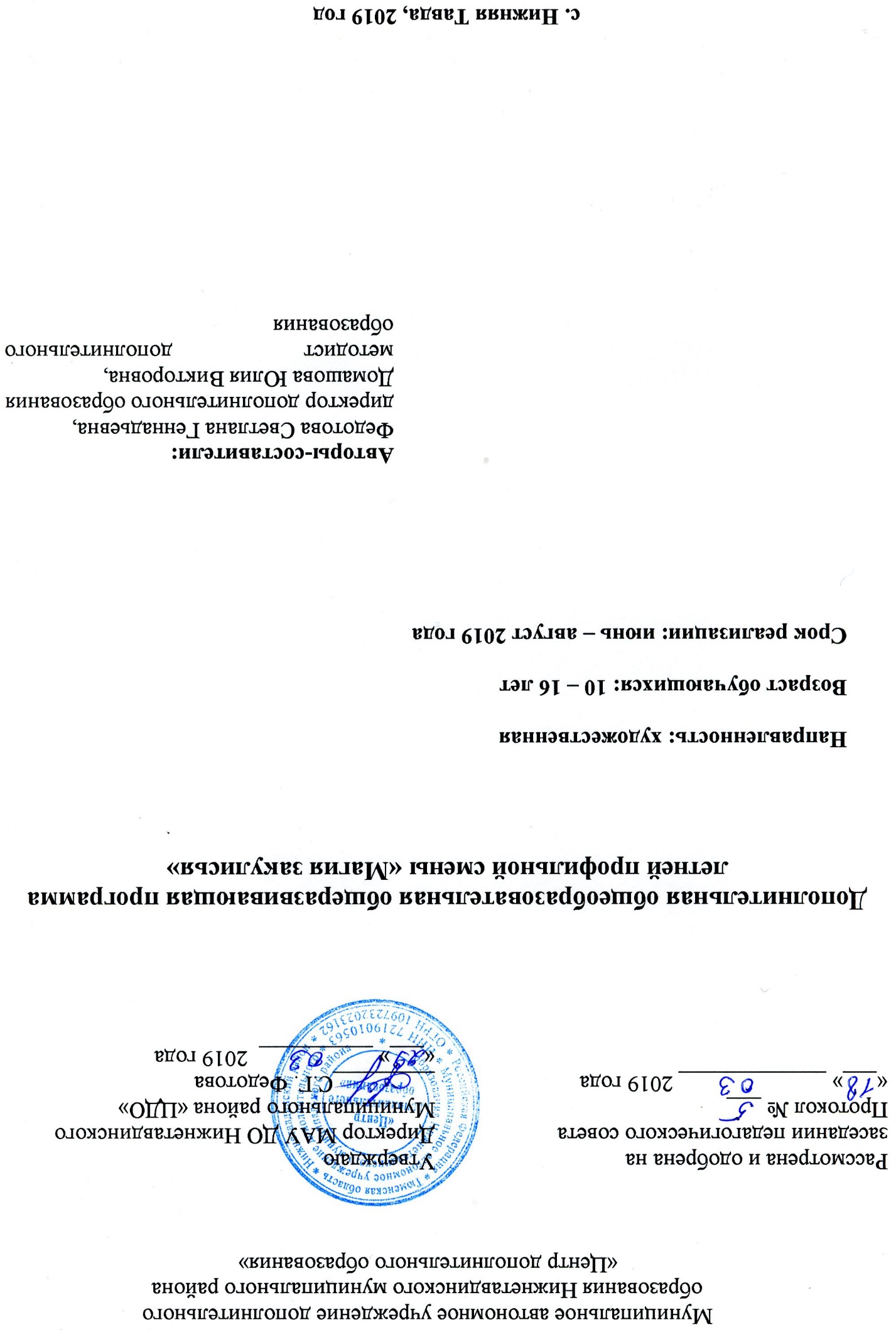 1.Паспорт программы2.Пояснительная запискаЛето – долгожданная пора для каждого ребенка, время, когда можно отдохнуть, расслабиться, набраться новых сил для следующего учебного года. Зачастую большую часть свободного времени дети проводят в киберпространстве: социальных сетях, мессенджерах, видео-хостингах, чатах, онлайн-играх или же в любых других компьютерных играх и прочих программах. Да, информационные технологии на сегодняшний день стали неотъемлемой частью нашей жизни. Они упрощают многие повседневные вещи: поиск нужного адреса, написание реферата или сообщения, отправка документов и сообщений по электронной почте и многое другое. Интернет как паутина опутал нашу жизнь и жизнь наших детей.В наш век информационных технологий дети все больше уделяют время электронным устройствам и Интернету, нежели живому человеческому общению и взаимодействию. Некоторые подростки разучились нормально общаться, а порой вообще предпочитают одинокое времяпрепровождение и убегают от «жестокой реальности» в виртуальный мир.Не стоит переживать, если ребенок играет в меру и успевает учиться, бывать с семьей и проводить время со сверстниками. Все мы время от времени сбегаем из реального мира в мир фантазий: читаем книгу, смотрим телевизор, медитируем, просто мечтаем о приятном. Но необходимо помнить, что внимательное и чуткое отношение родителя, оперативная помощь в возникающих у ребенка проблемах, своевременные и уместные воспитательные меры служат хорошей профилактикой разного рода зависимостей у детей.В период летних каникул на базе детского оздоровительного лагеря МАУ ДО Нижнетавдинского муниципального района «Центр дополнительного образования» будет реализована дополнительная общеобразовательная общеразвивающая программа «Магия закулисья» (далее Программа).  Мероприятия данной программы направлены на развитие творческого потенциала несовершеннолетних, создание субъективно нового творческого продукта, формирование образного мышления, достижение высокого результата творчества (ситуация успеха). Летние каникулы занимают значительную часть свободного времени ребенка. Лето – это лучшая пора для укрепления здоровья, развития творческого потенциала, вхождения в систему социальных связей, приобщения к ценностям культуры. Энергия ребенка в период летнего отдыха находит выход в творческой деятельности, которая всегда несет психотерапевтический и успокаивающий эффект.Программа «Магия закулисья» представляет собой модель организации тематической смены художественной направленности, раскрывающей воспитательно-образовательную деятельность педагогического коллектива учреждения как систему, адекватную современной стратегии развития и воспитания детей. Для детей данная программа предоставляет возможности для самореализации в актерском мастерстве, приобщает к театральному искусству, способствует саморазвитию личности, актуализации ее творческого потенциала, а также раскрытию способностей и дарований.Театральное искусство является одним из самых сложных, интересных, завораживающих, действенных, многогранных и старинных искусств. Данное искусство неоднородно, в качестве составляющих в него входят: архитектура, живопись и скульптура в качестве декораций; музыка (звучит не только в музыкальных, но и в комедийных и драматических спектаклях); хореография (не только в балете, но и в любом другом жанре спектакля); литература (основа основ, текст, на котором строится любое театральное представление); искусство актерской игры и т.д. Все эти составляющие являются определяющими моментами для театра.Искусство театра, в отличие от других искусств, является живым искусством. Ведь оно возникает лишь в момент встречи со зрителями. Театральное искусство основано на непременном эмоциональном, духовном контакте сцены и зрительного зала. Только в театре человек глаза в глаза встречается с творящим художником, встречается с ним в момент творчества, вместе с ним живет всеми перипетиями, происходящими на сцене. Театр не оставляет своего зрителя в одиночестве. Вот что значит живое искусство. Искусство, в котором слышится биение человеческого сердца, чутко улавливаются тончайшие движения души и ума, в котором заключен весь мир человеческих чувствований и мыслей, надежд, мечтаний и желаний.Настоящий театр – это не индивидуальное, а коллективное творчество, требующее полной гармонии всех участников процесса, связанных между собой общей целью, вниманием и действием.В значительной степени именно этим определяется огромная социально-воспитательная роль театра. Человек обращается к театру, как к отражению своей совести и души, он узнает в театре самого себя, свое окружение, свое время и свою жизнь. Театр открывает удивительные возможности духовно-нравственного самопознания.Данная программа нацелена на вовлечение ребенка в творческую и общественную жизнь с учетом его индивидуальных способностей, выработку ценностного отношения к здоровому образу жизни, формирование нравственности, эстетического и гражданского сознания.Программа разработана с учетом современных тенденций образования, включает в себя базисные принципы, основные направления, технологии, формы и методы организации смены оздоровительного лагеря.Формируя воспитательное пространство лагеря, в основу организации смены закладывается легенда лагеря, согласно которой все дети, посещающие лагерь, становятся участниками длительной сюжетно-ролевой игры со своими законами и правилами.Актуальность дополнительной общеобразовательной общеразвивающей программы летней профильной смены «Магия закулисья» заключается в том, что она ориентирована на всестороннее развитие личности ребенка, его неповторимой индивидуальности, направлена на гуманизацию воспитательно-образовательной работы с детьми. Обучение ребенка по данной программе создает условия для раскрытия внутренних качеств личности и ее самореализации, формирования содержательного общения по поводу общей деятельности, умения взаимодействовать в коллективе, для развития художественного творчества, эстетического вкуса и стремления к освоению нового опыта.Поскольку 2019 год в Российской Федерации официально объявлен Годом театра, а Тюменская область отмечает свой 75-летний юбилей, на основе этих событий были разработаны мероприятия программы «Магия закулисья». В рамках программы будут работать 6 образовательных модулей: «Мастерская по декорации», «Мастерская по сценическому искусству», «Мастерская по сценическому и художественному гриму», «Мастерская по созданию костюмов», «Основы режиссерского мастерства» и «Мастерская по техническому сопровождению». Несовершеннолетние смогут выбрать интересующий их образовательный модуль и на протяжении всей смены будут изучать основы выбранного модуля, осваивать специфическую технику мастерства, смогут реализовать свои полученные знания и навыки на практике (в том числе в финальной театральной постановке смены).Отличительные особенностями программы являются систематизированные средства и методы театрально-игровой деятельности, использование разных видов творческой деятельности в процессе театрального воплощения. В процессе работы над образом будет происходить развитие личности ребенка, развиваться символическое мышление, двигательный эмоциональный контроль.Новизна программы заключается в создании благоприятных условий для развития творческого потенциала у подрастающего поколения, предоставлении возможности самореализации детей, индивидуальном подходе в работе с каждым подопечным. В рамках программы воспитанники окунутся в чарующий мир театра, познакомятся с прекрасным, познают сценическое искусство, смогут попробовать свои силы в роли актеров, режиссеров, декораторов, гримеров, костюмеров и технического персонала (осветителей, звуковых операторов). Также ребята смогут расширить свои знания по истории Тюменской области, узнают людей, которые прославляли наш регион и внесли вклад в его процветание.3.Цели и задачи программыЦель: Создание условий для самоопределения детей и подростков, расширение их компетентности в выбранном виде деятельности.Задачи:Обучающие задачи:Способствовать формированию у подростков устойчивого интереса и положительной установки на деятельность в сфере театрального искусства.Обучить навыкам и приемам театрального искусства.Развивающие задачи:Формировать у подростков потребности в самопознании, саморазвитии, умение выдвигать новые творческие задачи и находить их пути решения.Развить у детей творческий потенциал, познавательную активность, эрудицию, интеллектуальные и творческие способности и интересы.Воспитательные задачи:Формирование у детей определенных ценностных ориентиров – творческий поиск, ответственность, культура общения и поведение в обществе, порядочность, умение работать в команде и т.д.4.Предполагаемые результаты5.Этапы реализации ПрограммыI этап. Подготовительный– февраль-мартДеятельностью этого этапа является: • участие в районных совещаниях, посвящённых подготовке к проведению летней оздоровительной кампании;• знакомство с правовыми документами нормативной базы, обеспечивающей качественный отдых детей в текущем году;• проведение совещаний при директоре по подготовке учреждения к летнему сезону;• разработка программы деятельности летнего оздоровительного лагеря с дневным пребыванием детей;• подготовка методического материала для работников лагеря;• составление необходимой документации для деятельности лагеря (план-сетка, положение, должностные обязанности, инструкции и т.д.).• отбор кадров для работы в летнем оздоровительном лагере;• организация помещений лагеря согласно нормам и требованиям СанПиН;• размещение информации на официальном сайте об организации летнего отдыха;• формирование списка детей, посещающих оздоровительный лагерь, на основание заявлений родителей (законных представителей).II этап. Организационный– апрель-майОсновной деятельностью этого этапа является:• издание приказа о проведении летней кампании в 2018 году;• комплектование отрядов и штата лагеря;• прохождение медицинского осмотра работников лагеря;• проведение родительского собрания;• подготовка педагогических кадров к работе, изучение инструкций поохране труда в летний период.III этап. Основной– июнь- июль- августОсновной деятельностью этого этапа является:• реализация основной идеи программы отдыха и оздоровления детей лагеря с дневным пребыванием;• вовлечение детей и подростков в различные виды коллективно-  творческих дел;•работа мастерских и проведение оздоровительных мероприятий;•выездные мероприятия: посещение музеев, кинотеатров; экскурсии и походы.•Проведение аукциона;• Подведение итогов программы, награждение организаторов и активных участников лагеря;• Вручение грамот и благодарностей;IV этап. Заключительный– август-сентябрь•Выпуск сборника фотографий по итогам работы лагеря; • Подведение итогов работы летнего лагеря и анализ реализации программы; •Анализ предложений детей, родителей, педагогов, внесенных по деятельности летнего оздоровительного лагеря в будущем;•Подготовка и предоставление отчетов.6.Сроки реализации программыПо продолжительности программа является краткосрочной, реализуется в очной форме обучения в течение трех лагерных смен:1 смена – 03.06.2019г. – 23.06.2019г.2 смена – 27.06.2019г. – 17.07.2019г.3 смена – 22.07.2019г. – 11.08.2019г.В каждой смене по 2 учебные недели (14 учебных дней), продолжительность каждого занятия составляет 2 академических часа. Рекомендуемый режим занятий в соответствии с возрастными нормами: с 10:00 – до 12:00.7. Участники программы- дети и подростки в возрасте от 10 до16 лет; - педагоги дополнительного образования и работники учреждения; - родители (законные представители) детей и подростков; - специалисты ведомств системы профилактики; - специалисты культурно-досуговых организаций; - медицинские работники.Сведения об участниках (социальный состав):Всего количество привлеченных детей – 100 чел.  (июнь- 50 чел., июль- 25 чел., август- 25 чел.):дети из благополучных семей – 75 чел. дети из малообеспеченных семей (в т.ч. дети из неполных семей и опекаемые, дети из «группы риска») – 25 чел.8.Формы организации образовательного процессаС целью создания условий для расширения творческих способностей и приобщения к театральной культуре в течение лагерной смены будут работать следующие мастерские (образовательные модули):9.Сотрудничество с другими организациямиС целью повышения эффективности профилактических мероприятий по предотвращению правонарушений в летний период, безопасности дорожного движения, организации безопасного и культурного отдыха детей организовано межведомственное взаимодействие в форме социального партнерства:- АУ «Культура» - посещение ЦКиД (просмотр фильмов, посещение дискотек и игровых программ), посещение ИКЦ (краеведческие уроки, театрализованные представления в «Сибирском подворье», выставки) литературные викторины в детском отделе ЦБС и т.д.;- МАУ ДО Нижнетавдинского муниципального района «ДЮСШ» - привлечение специалистов и волонтеров для проведения мероприятий профилактической направленности (по здоровому образу жизни, профилактика наркомании, табакокурения и алкоголизма);- МАУ «КЦСОН «Тавда» - совместное проведение профилактических мероприятий и акций;- ОУ Нижнетавдинского района- организация и проведение совместных мероприятий;- ГБУЗ ТО «Областная больница № 15» - привлечение специалистов для проведения бесед и мероприятий, направленных на ЗОЖ; - «Совет ветеранов» - привлечение ветеранов, для проведения бесед патриотического направления;- Информационно- издательский центр «Светлый путь», «Радио Тавда-Вести» - трансляция в СМИ о проведении мероприятий и достижениях воспитанников;- и других организаций по согласованию.10.Виды, формы и методы работыВыбор форм и методов обусловлен рядом факторов: целевой установкой, спецификой содержания, особенностями контингента участников, уровнем развития и подготовки детей, ресурсным обеспечением. Направленность деятельности – художественная. Сопутствующими технологиями являются коммуникативная, групповая, игровая, ТАД (творчество, активность, действие) и др.Эти технологии обеспечат достижение поставленных организационных и методических целей.Игровая технология раскроет творческий потенциал ребёнка, разовьёт интеллектуальные, творческие и физические способности, сформирует навыки позитивного общения со сверстниками, привлечёт ребят к сознательному выбору активного и здорового образа жизни.Активные методы работы различаются между собой как по своим целям и задачам, так и по степени их «приближенности» к личности. Ситуационно-ролевые и деловые игры – позволяют моделировать, обсуждать и реально проигрывать по ролям различные ситуации из области профессиональной деятельности, включая процессы межличностного и группового общения.Также в работу будут использоваться следующие формы и методы работы по программе:- тематические программы;- познавательные игры и викторины;- спортивные игры и соревнования;- психологические игры;- игровые опросы, анкетирование;- занятия в мастерских, студиях, секциях;- концерты, фестивали, акции и др.Виды деятельностиВ течение смены детям предлагается череда различных видов деятельности, отражающих логику смены, основанных на принципах игрового моделирования программы:1. Коммуникативно-игровая деятельность – деятельность ребёнка, направленная на самостоятельное формирование и решение набора коммуникативных задач, необходимых для достижения игровой цели в рамках выбранной роли.2. Прикладная творческая деятельность. Осуществляется в мастерских по интересам. Посещение свободное, выбор обусловлен личным интересом ребёнка. Работа творческих мастерских, направленная на реализацию задач художественного воспитания.Данные виды деятельности направлены на решение следующих задач:- раскрытие и развитие творческих способностей детей. Умение участвовать в коллективных творческих делах;-воспитание социально значимых качеств личности, гражданского самосознания, как результат комплекса воспитательных процессов;- включение детей в общественно значимую трудовую деятельность;- формирование культуры поведения;- формирование навыков здорового образа жизни;- оздоровление находящихся в лагере детей, содействовать сохранению и укреплению здоровья, приучить к здоровому образу жизни;- умение общаться с окружающими;- умение самоорганизовывать свою деятельность.Коллективом педагогов в процессе организации работы с ребятами используются методы педагогической поддержки развития способностей.Методы поддержки развития аналитико-рефлексивных способностей, с помощью которых ребенок и педагог получают возможность осмыслить свою деятельность, соответствие способов работы целям и полученному результату: - наблюдение; - коллективный анализ деятельности, размышления; - рефлексия – самопознание своей роли и отношения к произошедшим событиям, делам. Методы поддержки развития интеллектуальных способностей: - метод «мозгового штурма» – при снижении самокритичности ребенка в процессе обсуждения повышается уверенность в себе, пробуждается творческий потенциал, создается позитивная установка личности к своим способностям; - метод деловой игры.Методы поддержки развития организаторских способностей: - метод “творческого выполнения задач”; - метод поручения - регулярное выполнение определенных действий в целях превращения их в привычные формы поведения (положительные привычки). Методы поддержки развития коммуникативных способностей: - метод “создания воспитывающих ситуаций” - ситуаций свободного выбора поведения; - метод творческого поиска. Методы педагогической поддержки развития самостоятельной личности включают методы стимулирования развития личности: - метод поощрения (устная благодарность, вручение грамоты, приза, подарка, награждение родителей и т.д.); - метод наказания (взглядом, отстраненным отношением, порицанием в индивидуальной беседе, замечанием, обсуждением проступка в коллективе, выговором); - метод “предоставления дополнительных полномочий”; - метод самоорганизации - обучение самостоятельному планированию режима дня, питания, творческих, физических и интеллектуальных нагрузок, отдыха (составление и соблюдение распорядка дня и т.д.); - метод самореализации - создание условий для выполнения индивидуальной работы в соответствии с поставленными задачами (метод поручения и др.); - метод самоконтроля.11.Механизм реализации программыПрограмма реализуется на базе МАУ ДО Нижнетавдинского муниципального района «ЦДО».	Работа летней профильной смены основывается на идее предоставления в лагере ребенку максимального обеспечения различных видов деятельности (организованных в интересных, привлекательных, современных и доступных для детей формах), в которых он смог бы самореализоваться, развить свои интересы, склонности и творческие способности. Это тем более важно, что сегодняшние дети и подростки стремятся испытать чувство успеха, ощутить свою личностную ценность, получить одобрение и поддержку, в первую очередь, от своих сверстников. Такая мотивация ребенка очень эффективно поможет ему, именно в условиях летнего лагеря, овладеть дополнительными знаниями, умениями и навыками в творческом направлении, поможет самореализоваться. Содержательная часть программы реализуется в течение 14 дней. Основное время отводится дополнительным образовательным модулям (мастерские), сочетающей, как творческую, так и образовательную деятельность.Программа деятельности лагеря основана на следующих принципах:1. Принцип гуманизации отношенийПостроение всех отношений на основе человекоцентристской направленности, уважения и доверия к человеку, на стремлении привести его к успеху через идею гуманного подхода к ребёнку, родителям.2. Принцип преемственности Преемственность – объективно необходимая связь между новым и старым в процессе развития, предполагающая не только ликвидацию старого, но и сохранение и дальнейшее развитие того прогрессивного, рационального, без чего невозможно движение вперед. 3. Принцип дифференциации воспитанияДифференциация в рамках оздоровительного лагеря с дневным пребыванием детей предполагает:-  отбор содержания, форм и методов воспитания в соотношении с индивидуально-психологическими особенностями детей;- свободный выбор деятельности и права на информацию;-  создание возможности переключения с одного вида деятельности на другой в рамках смены (дня);- взаимосвязь всех мероприятий в рамках тематики дня;- активное участие детей во всех видах деятельности.4. Принцип толерантностиТолерантность — это терпимое, уважительное отношение к людям, признание права каждого человека на ошибку и индивидуальное поведение в рамках законов, принятых обществом.  Культура и философия толерантности базируются на признании за каждым человеком права иметь собственные взгляды, принципы, отношение к происходящему, свои национальные и религиозные воззрения, своё отношение к культуре и моде, к людям и окружающему миру.12.Учебный план13.Режим Режим организации занятийПо продолжительности программа является краткосрочной, реализуется в очной форме обучения в течение трех лагерных смен:В каждой смене по 2 учебные недели (14 учебных дней), продолжительность каждого занятия в день составляет 2 академических часа. Режим занятий в соответствии с возрастными нормами: с 10:00 – до 12:00.Режим дня8:30 – 8:45 – встреча детей.8:45 – 9:00 – зарядка.9:00 – 9:15 – утренняя линейка.9:15 – 10:00 – завтрак.10:00 – 12:00 – работа мастерских.12:00 – 13:00 – оздоровительные процедуры, игры на свежем воздухе.13:00 – 14:00 – обед.14:00 – 16:00 – досугово-развлекательные мероприятия, спортивные соревнования, праздники, экскурсии и т.д.16:00 – 16:30 – полдник.16:30 – 17:30 – мероприятия, подведение итогов дня, план мероприятий на следующий день.17:30 – 18:00 – работа по плану отрядов, уход домой.14.Календарные учебные графики модулей14.1 Календарный учебный график «Мастерская по сценическому и художественному гриму»14.2 Календарный учебный график «Мастерская по созданию костюмов»14.3 Календарный учебный график «Мастерская по декорации»14.4 Календарный учебный график «Основы режиссерского мастерства»14.5 Календарный учебный график «Мастерская по ораторскому искусству»14.6 Календарный учебный график «Мастерская по техническому сопровождению»15.Методические материалыИгровая модель сменыДополнительная общеобразовательная общеразвивающая программа лагеря с дневным пребыванием детей «Магия закулисья» Центра дополнительного образования села Нижняя Тавда прежде всего рассчитана на одаренных и творческих детей. Программа лагеря направлена на духовно-нравственное развитие, воспитание личности, знакомство с театром и его популяризацию, а также на организацию оптимальных условий отдыха и оздоровления подрастающего поколения. В программе смены предусмотрены обучающие, оздоровительные и развлекательные программы мероприятий.Программа включает в себя разноплановую деятельность, объединяет различные направления оздоровления, образования, воспитания в условиях лагеря. Основная идея смены – создание условий для самоопределения детей и подростков, расширение их компетентности в выбранном виде деятельности. Приобщение несовершеннолетних к театральному искусству.Представление возможностей для раскрытия творческих способностей ребенка, создание условий для самореализации потенциала детей и подростков.Формируя воспитательное пространство лагеря, в основу организации смены закладывается легенда лагеря, согласно которой все дети, посещающие лагерь, становятся участниками длительной сюжетно-ролевой игры со своими законами и правилами.Легенда«Королевство солнца» - великая, красивая и мирная страна с большим населением. Это королевство мастерства, искусства и волшебства. Талант здесь является неотъемлемой частью жизни и большой ценностью для каждого. Есть тут и такие люди, которые сделали творчество своей профессией. Простой люд называет их «творцами». Все люди с творческой жилкой состоят в разных гильдиях, в которых они работают, выполняют различные задания, делятся друг с другом знаниями.На северо-западе необъятного «Королевства солнца» расположилось небольшое «Графство умельцев», которое со всех сторон было окружено пышными и богатыми лесами и бурными реками. Но не только природными ресурсами была богата та земля, здесь обитали очень работящие, талантливые и разносторонние жители.Главной жемчужиной графства являлся «Театр искусств», в котором трудились представители 6-ти гильдий: «актёры», «режиссёры», «декораторы», «костюмеры», «гримёры» и «техники». Все представители гильдий были фигурами заметными, грамотными, знающими, способными выполнить любую работу. Несмотря на то, что все они принадлежали к разным гильдиям, они были очень дружны. Благодаря их совместным усилиям театр процветал, спектакли всегда проходили с большим успехом, зрителей было очень много. Каждое выступление становилось событием, о котором жители и гости графства рассказывали с упоением, даже спустя многие годы.Как-то накануне очередной премьеры спектакля в театре стали происходить необъяснимые вещи: то сценарий пропадёт, то костюм порвется, то актеры заболеют или разругаются между собой, то еще какая напасть приключится. Никогда еще такого не было с юными творцами и им ничего не оставалось, как попросить совета у своей покровительницы – богини Гармонии. Богиня поведала своим подопечным о причине этих несчастий. Оказалось, что во всех этих злоключениях виноваты маленькие злобные духи: Анчутка, Бадзула, Злыдень и Переруг, которые решили отменить премьеру спектакля и заодно напакостить работникам театра. Гармония сообщила творцам, что избавиться от этих напастей можно, но, только выполнив следующие действия: вести себя дружелюбно, навести порядок в театре (прибраться), написать сценарий, восстановить декорации, пошить новые костюмы и подготовить реквизит, отремонтировать техническую аппаратуру. За успехи в работе творцы будут получать от своей покровительницы «таланы» (монеты из драгоценного металла), на которые смогут приобретать материалы для восстановления театра. Также Гармония в помощь творцам отправила своих любимых дочерей - муз различных искусств.И когда творцам удастся избавиться от злых духов и устранить их последствия, то театр заработает, как и прежде и отовсюду будут слышны музыка, красивые речи и радостный смех.Словарь терминов игрыСистема мотивации и стимулирования участниковРезультаты личных достижений несовершеннолетних отражаются на личных карточках, а также на общем экране достижений. За каждое достижение творцы получают «таланы» – монеты из драгоценного металла, на которые смогут приобретать материалы для восстановления театра. За смену каждый творец должен внести свою лепту в восстановлении работы театра. При подведении итогов смены выявляются лидеры активности в различных видах деятельности. По окончании смены каждый житель села забирает свою карточку и получает звание:Лидер;Интеллектуал;Мастер на все руки (творец);Атлет;Активист;Надежда и опора.«Таланы» разного цвета с изображениями символов. Цвет и символика «таланов» означают:Золотой талан – символ лидерства;Серебряный талан – символ творчества;Бронзовый талан – символ знаний (за интеллектуальные успехи);Зеленый талан – символ спорта;Красный талан – символ активности (за активность в делах);Синий талан – символ трудолюбия (за помощь и трудолюбие).Требования по технике безопасности в процессе реализации программыВся деятельность в лагере, образовательная, воспитательная, творческая, а также мероприятия смены организованы в соответствии с требованиями общей безопасности.Обучение несовершеннолетних осуществляется на основе обязательного соблюдения необходимых организационно-профилактических мер безопасности, в целях сохранения их здоровья. Поэтому в начале смены с ребятами проводятся следующие инструктажи: «Инструктаж по пожарной безопасности», «Инструктаж по электробезопасности», «Инструктаж по дорожно-транспортной безопасности», «Инструктаж по правилам безопасного поведения при проведении спортивных игр», «Инструктаж по правилам поведения на прогулках», «Инструктаж по правилам поведения при проезде в автотранспорте», «Инструктаж по правилам поведения в экстремальных ситуациях». Также будут проводиться другие профилактические мероприятия по предупреждению чрезвычайных ситуаций и охране жизни детей в летний период.16.План-сетка мероприятий17.Факторы риска и меры их профилактики18.Ожидаемые результаты и их оценкаДля детей и подростков:1. Сохранение и развитие устойчивого интереса к театральному искусству. Активное участие несовершеннолетних в конкурсах и выставках, достижение ими определенных успехов в художественно-творческой деятельности.2. Обретение конкретных знаний и умений в образовательных модулях, а также реализация их в заключительном спектакле смены:•	подготовка декораций;•	актерская игра;•	подготовка грима;•	подготовка образов и костюмов;•	написание сценария;•	техническое сопровождение.3. Развитые деловые качества у несовершеннолетних: самостоятельность, ответственность, активность и т.д. Реализация собственных идей и проектов в рамках смены.4. Сформированность необходимых способностей: концентрация внимания, развитие мотивации к определенному виду деятельности: театр, музыка, танцы, изобразительное искусство, техника и т.д. Достижение несовершеннолетними определенных успехов (по экрану успехов).5. Социальная активности несовершеннолетних (100%). Ответственное отношение детей к выполнению поручений. Увеличение количества детей с активной гражданской позицией. Наличие сплоченного дружного детского отряда.Для педагогов:1. Профессиональная практическая реализация теоретических и методических знаний педагога - в работе с детьми в лагерном сообществе.2. Творческая самореализация педагога в индивидуальной, групповой воспитательной, дополнительной образовательной деятельности в условиях временного детского объединения.3. Совершенствование профессиональных умений каждого члена коллектива (педагогических, организаторских, аналитических, коммуникативных) 4. Осознание значимости своей роли в лагере как педагога-наставника.Для лагеря:1.Выявление и определение эффективных педагогических условий, для работы со способными и одаренными детьми в каникулярное время.Методика отслеживания результатовДля детей и подростков:Способы отслеживания результатов: первичная, текущая, итоговая диагностика (анкетирование, беседы, рефлексия и др.); представление лагерному сообществу результатов (детские творческие работы, спектакли, выставки и др.); уровень проявления ребенком собственной инициативы; внесение предложений в жизнь и деятельность лагеря и др. Для педагогов:Способы отслеживания результатов: система аналитических планерок педагогического коллектива; систематическая работа с педагогическими документами; представление итоговых материалов реализации дополнительной образовательной деятельности; подготовка обобщающего материала по итогам работы лагеря для дальнейшего его оформления и представления как опыта работы (анализ, публикации и др.) Для лагеря:Способы отслеживания результатов: первичная и итоговая анкета для детей и родителей; система аналитических планерок педагогического коллектива; систематическая работа с педагогическими документами (планы, программы, и др.); информационно – аналитические отчеты лагеря; сборник игр, отрядных и общелагерных дел.19.Условия реализации программыУспех выполнения программы зависит от кадров.Штат лагеря Материально-техническое обеспечениеФинансовое обеспечение20.Система контроля за реализацией программы21.Критерии оценки результативности реализации ПрограммыМониторинг воспитательного процесса22.Список используемой литературы«Дополнительные образовательные программы» № 4 (46) 2016 (приложение к журналу «Внешкольник»).- М, ООО «Новое образование», 2016.-80с.Вишневская И. Трудовые будни в свете рампы. Пьесы и спектакли 70-х годов / И. Вишневская. - М.: Искусство, 2001. - 192c.Владимиров С. Драма. Режиссер. Спектакль / С. Владимиров. - М.: Искусство, 1991. - 224c.Демидов Н.В. Творческое наследие. В 2 т. СПб.: 2004.Ершова А.П., Букатов В.М. Актерская грамота – подросткам. – М., Ивантеевка, 1994. - 160с.Келлер И. Репетиции. Спектакли. Встречи / Иосиф Келлер. - М.: Пермское книжное издательство, 2012. - 208c.Кнебель М. Поэзия педагогики / Мария Кнебель. - Москва: Высшая школа, 1999. - 528c.Кудашов Г.Н., Чеканова Е.Н., Васильев Д.Д. Скоро смена! В помощь начинающему руководителю смены: Методический сборник из опыта работы АНО ОДООЦ «Ребячья республика», 2015. - 262с.   Маслов А.А. педагогика каникул. Учебно-методическое пособие.- Омск: «Издательский дом «наука», 2006.- 272с.Пави Патрис. Словарь театра. М.: Прогресс. 1991.Поляков С.Д., Петренко Е.Л., Мамонова Л.А. Программирование воспитательного процесса.- Ульяновск: УИПКПРО, 2003.Станиславский К.С. Работа актёра над собой. Собр. соч. в 8 т., т. 2 /М.: 1954-1961-424 с.Хохлова С.В. ИМЦ РМЦ Реализация приоритетного проекта «Доступное дополнительное образование для детей» на территории Тюменской области, Тюмень, 2016.Школа творчества: Авторские программы эстетического воспитания детей средствами театра – М.: ВЦХТ, 2014 – 139с.Нормативно-правовые документы:Конвенция ООН о правах ребенка.Конституция РФ.Распоряжение Правительства РФ от 29.05.2015 №996-р «Об утверждении Стратегии развития воспитания в Российской Федерации на период до 2025 года».Федеральный закон от 29.12.2012г.  №273-ФЗ (ред. от 25.12.2018) «Об образовании в Российской Федерации».Приказ Минпросвещения России от 09.11.2018 №196 «Об утверждении Порядка организации и осуществления образовательной деятельности по дополнительным общеобразовательным программам» (Зарегистрировано в Минюсте России 29.11.2018 №52831).Постановление Главного государственного санитарного врача РФ от 04.07.2014 №41 «Об утверждении СанПиН 2.4.4.3172-14 «Санитарно-эпидемиологические требования к устройству, содержанию и организации режима работы образовательных организаций дополнительного образования детей» (Зарегистрировано в Минюсте России 20.08.2014 №33660).Письмо Минобрнауки РФ от 18.11.2015г. от №09-3242 «О направлении рекомендаций» (вместе Методические рекомендации по проектированию дополнительных общеразвивающих программ).Письмо Минобрнауки РФ от 1 апреля 2014 года №09-613 «О направлении методических рекомендаций» (рекомендации по примерному содержанию образовательных программ, реализуемых в организациях, осуществляющих отдых и оздоровление детей, ФГБОУ «ВДЦ «Океан», 2014).Распоряжение Правительства РФ от 04.09.2014 №1726-р «Об утверждении Концепции развития дополнительного образования детей» (раздел Ⅳ).Гигиенические требования к устройству, содержанию и организации режима в оздоровительных учреждениях с дневным пребыванием детей в период каникул. Санитарно-эпидемиологические правила СанПиН 2.4.4.2599-10.Федеральный закон от 24.07.1998 г. «Об основных гарантиях прав ребёнка в Российской Федерации».Распоряжение Правительства Тюменской области № 1772-рп от 28.12.2018г. «Об организации детской оздоровительной кампании в Тюменской области в 2019 году».Постановление Администрации Нижнетавдинского муниципального района №115 от 19.12.2018г. об утверждении муниципальной программы «Об утверждении муниципальной программы «Организация отдыха, оздоровления и занятости несовершеннолетних в Нижнетавдинском районе на 2019 год и плановый период 2020 – 2021годов».Приказ директора МАУ ДО Нижнетавдинского муниципального района «ЦДО» «Об организации отдыха, оздоровления населения и занятости несовершеннолетних».Положение об организации оздоровительного лагеря с дневным пребыванием детей МАУ ДО Нижнетавдинского муниципального района «ЦДО».Приложение 1                                                                                                                    УтверждаюДиректор                                                   МАУ ДО Нижнетавдинского муниципального района «ЦДО» ____________________С.Г. Федотова«_____»____________________2019г.                                                                       Дополнительная образовательная программа модуля«Мастерская по сценическому и художественному гриму»с. Нижняя Тавда,2019г. Пояснительная запискаМодульная программа «Мастерская по сценическому и художественному гриму» предусматривает изучение теоретических и практических основ гримёрного искусства. Грим является одним из важнейших выразительных средств создания художественного образа. Он неотъемлемый компонент донесения идейно художественного замысла зрительской аудитории.Новизна данной программы заключается в том, что она разработана с учетом классических представлений нанесения грима и современных технологий макияжа. Изучение материала, даёт возможность учащимся органично войти в образ исполняемого персонажа. Посредством грима они могут грамотно и творчески решать внешний рисунок образа, используя при этом умение работать с гримировальными инструментами.Данная программа актуальна, она разработана с целью популяризации театральной культуры, получения первичных навыков театрального гримера. «Мастерская по сценическому и художественному гриму» дает возможность каждому ребенку приобщиться к театральному искусству.В работе над созданием спектакля немаловажную роль играет грим. Техника нанесения грима – является неотъемлемой частью для изучения.Грим необходим на сцене, он способствует наилучшему выражению внутреннего состояния, эмоций, основных свойств характера персонажа. При первом появлении актера на сцене перед зрителем, еще до начала каких-либо реплик, исполнитель роли должен лишь одним своим образом расположить к себе зрителя, предопределить его отношение к себе, как к действующему лицу, должен произвести на зрителя соответствующее впечатление.Обучение по данной программе даст возможность несовершеннолетним органично войти в образ исполняемого персонажа. Посредством грима они смогут грамотно и творчески выполнять внешний рисунок образа, используя при этом навык работы с гримом и гримировальными инструментами.В процессе занятий несовершеннолетние получат не только основные теоретические знания по предмету, но и смогут применить их на практике, закрепить их и в итоге овладеть основными навыками гримирования.Обучение данному предмету предусматривает использование наглядных пособий: эскизов, иллюстраций, видео и фотоматериалов, проведение лекций, а также мастер-классов и практических занятий. Изучение мастерства, техники и манеры исполнения работ, позволяют несовершеннолетним осознанно подходить к созданию сценического образа.Цель программы – формирование знаний, умений и навыков по основам гримерного искусства, обучение учеников основным приемам наложения различных видов грима.Задачи программы:Обучающие:обучить приемам гримирования;познакомить с основами знаний по созданию сценического образа в спектакле;сформировать навыки применения специальных материалов и гримировальных инструментов;Воспитательные:добиваться максимальной самостоятельности детского творчества;воспитывать эстетическую культуру у обучающихся, их художественный вкус;Развивающие:пробуждать любознательность в области художественного творчества;развивать смекалку, изобретательность и устойчивый интерес к творчеству гримера;сформировать творческие способности, духовную культуру и эмоциональное отношение к действительности.Методы обученияДля достижения поставленной цели и реализации задач предмета используются следующие методы обучения:словесный (лекция, рассказ, беседа, объяснение);наглядный (наблюдение, демонстрация);практический (упражнения воспроизводящие и творческие).Форма и режим занятийФорма организации занятий: групповая в составе от 4 до 10 человек.Занятия проводятся каждый день смены по 2 академических часа (всего 28 часов за смену).Возраст детей, участвующих в реализации программы «Мастерская по сценическому и художественному гриму» 10 – 16 лет.Учебно-тематический планОжидаемые результатыПо окончании изучения программы несовершеннолетние должны:знать основную терминологию по предмету;правильно пользоваться техническими средствами и гримировальными принадлежностями.уметь самостоятельно наносить грим, соблюдая все этапы технологии нанесения.самостоятельно воплощать разнообразные идеи в предлагаемые образы.уметь правильно подобрать необходимую цветовую гамму;уметь самостоятельно находить соответствие создаваемого внешнего образа внутреннему миру персонажа.Формы отчётности:Контрольной точкой по предмету является зачет и участие в мероприятии, с применением грима (спектакль по сказке «Буратино»).Приложение 2                                                                                                                    УтверждаюДиректор                                                   МАУ ДО Нижнетавдинского муниципального района «ЦДО» ____________________С.Г. Федотова«_____»____________________2019г.                                                                       Дополнительная образовательная программа модуля«Мастерская по созданию костюмов»с. Нижняя Тавда,2019г. Пояснительная запискаМодульная программа «Мастерская по созданию костюмов» предусматривает художественную направленность, в частности обучение несовершеннолетних навыкам моделирования и конструирования не только по схемам, но и дает навыки умения самостоятельно создавать эскизы и чертежи выкроек изделий. Ребята смогут расширить свои знания в истории моды и театра. Процесс обучения носит творческий, исследовательский, информативный и воспитательный характер.Данная программа раскрывает особенности и тонкости моделирования, конструирования и пошива театрального костюма, дает представление об истории моды, стилях одежды и, самое главное, воспитывает чувство стиля и красоты. Полученные на занятиях, дадут возможность несовершеннолетним шить любые изделия, а некоторым из них определиться с будущей профессией. Все это определяет новизну данной программы.Актуальность программы заключается в том, что ребенок, освоив навыки моделирования, конструирования и шитья, сможет самостоятельно создавать свой неповторимый стиль и имидж, а также сможет развить способность создавать новый дизайн костюмов.В постановке спектакля далеко не последнюю роль играет костюм. Технология создания костюма и образа актера в целом – является основной частью изучения.Ребята смогут познакомиться с профессией костюмера, которая помогает подчеркнуть характер персонажа, его черты. Каждый ребенок сможет приобщиться к театральному искусству.Отличительной особенностью программы «Мастерская по созданию костюмов» является – интегрированные занятия; создание коллекции костюмов и аксессуаров для постановки спектакля «Буратино».Цель программы – создание условий для развития мотивации детей на творчество через увлечение модной индустрией, посредством моделирования, конструирования и технологии изготовления одежды.Задачи:Обучающие:обучить основам моделирования и конструирования швейных изделий;обучить технологии и последовательности изготовления швейных изделий;обучить выполнению разнообразных видов ручных швов, изготовлению чертежей выкройки швейного изделия;обучить выполнению последовательности операций по изготовлению изделия.Воспитательные:воспитывать чувство красоты, вкуса и индивидуальности;воспитывать настойчивость в преодолении трудностей, достижении поставленных задач;воспитывать культуру общения в детском коллективе во время занятий;воспитывать аккуратность и усидчивость при работе над изделием.Развивающие:развивать моторику рук во время занятий;развивать идейно-художественное мышление;развивать самостоятельность при выборе и изготовлении швейных изделий.Методы обученияДля достижения поставленной цели и реализации задач предмета используются следующие методы обучения:словесный (лекция, рассказ, беседа, объяснение);наглядный (наблюдение, демонстрация);практический (упражнения воспроизводящие и творческие).Форма и режим занятийФорма организации занятий: групповая в составе от 4 до 10 человек.Занятия проводятся каждый день смены по 2 академических часа (всего 28 часов за смену).Возраст детей, участвующих в реализации программы «Мастерская по созданию костюмов» 10 – 16 лет.Учебно-тематический планОжидаемые результатыПо окончании изучения программы несовершеннолетние должны:владеть трудовыми и технологическими знаниями, умениями по преобразованию и использованию материалов, информации, необходимых для создания костюма или аксессуаров в соответствии с их функциями и эстетическими свойствами.уметь подобрать или создать образ персонажа (актера) в соответствии с эпохой, жанром произведения и т.д.;знать последовательность снятия мерок;знать особенности кроя швейных изделий, выполнения ручных и машинных швов;уметь правильно снимать мерки.Формы отчётности:Контрольной точкой по предмету является зачет в формате «показа мод» и участие в мероприятии, с применением костюмов (спектакль по сказке «Буратино»).Приложение 3                                                                                                                    УтверждаюДиректор                                                   МАУ ДО Нижнетавдинского муниципального района «ЦДО» ____________________С.Г. Федотова«_____»____________________2019г.                                                                       Дополнительная образовательная программа модуля«Мастерская по декорации»с. Нижняя Тавда,2019г. Пояснительная запискаМодульная программа «Мастерская по декорации» предусматривает обучение несовершеннолетних навыкам декораторского и оформительского искусства, подготовку и изготовление декораций в разных техниках декоративно-прикладного искусства, помощь в оформлении театральной сцены.Декор является одним из тех видов деятельности, который наиболее полно способствует развитию художественного творчества у детей. Обучение детей элементам декора и изготовлению декораций и бутафории немыслимо без общения с искусством, в данном случае с театральным искусством.Основным объектом труда театрального декоратора является – декор сцены и элементов её интерьера, предметный декор. Декораторы в своей работе применяют различные техники декоративно-прикладного искусства и новейшие технологии, умело сочетают цвета и фактуры, создают оригинальные композиции. Декор предметов создаёт дополнительную выразительность сцены.Декор может быть простым или сложным, с применением различных техник и приёмов. Например, орнамент, роспись, живопись, оригами, квиллинг, торцевание, аппликации и многое другое.Ребята в рамках программы «Мастерская по декорации» смогут обучиться различным техникам и приемам декора, научаться создавать эскизы и макеты и, конечно же, получат навыки изготовления декораций и оформления сцены.Актуальность программы заключается в том, что ребенок, освоив навыки моделирования, конструирования, декора и драпировки, сможет самостоятельно заниматься декораторской деятельностью, также ребенок сможет развить изобразительные, художественно-конструкторские способности, нестандартное мышление, творческую индивидуальность. Несовершеннолетние приобщатся к культуре театра.Новизна данной программы заключается в том, что она интегрирует такие виды изобразительного искусства, как рисунок, живопись, декоративно-прикладное творчество, народное искусство. В процессе освоения программного материала также четко прослеживается интеграция с такими областями знания, как искусство (в частности искусство театра), литература, биология, экология. Предоставляемая возможность «пробы сил» в различных видах художественной деятельности будет содействовать воспитанию у детей оригинального творческого мышления, развитию уверенности в себе, формированию адекватной самооценки.Отличительной особенностью программы «Мастерская по декорации» является – интегрированные занятия; создание декорации и бутафории для спектакля «Буратино».Цель программы – расширение знаний и приобретение практических навыков в области декоративно-прикладного творчества, развитие личности ребенка, способного к творческому самовыражению через овладение основами декораторского мастерства.Задачи:Образовательные:обучить специальным знаниям по видам художественной деятельности (рисунок, цветоведение, моделирование, макетирование, композиция, декоративно-прикладное народное искусство);обучить детей различным видам техники при работе с бумагой;способствовать овладению детьми основам бумажной пластики;сформировать образное, пространственное мышление и умение выразить свою мысль с помощью конструирования из бумаги;способствовать формированию у обучающихся изобразительных, художественно-конструкторских способностей, нестандартного мышления, творческой индивидуальности.Развивающие:развивать смекалку, изобретательность и устойчивый интерес к декоративно-прикладному творчеству;развивать художественный вкус, фантазию и пространственное воображение;развивать творческие способности, коммуникативные навыки, индивидуальность ребенка;развивать способность к синтезу и анализу, гибкость и мобильность в поисках решений и генерирования идей.Воспитательные:воспитывать интерес к разнообразному виду искусства, любовь к природе, родному краю;воспитывать аккуратность в работе и целеустремленность, культуру общения со сверстниками;способствовать формированию духовно-нравственных ценностей личности – способности оценивать и выстраивать на основе традиционных этических и эстетических норм и нравственных идеалов, воплощенных в искусстве, отношение к себе, другим людям, обществу, государству, миру в целом.Методы обученияДля достижения поставленной цели и реализации задач предмета используются следующие методы обучения:словесный (лекция, рассказ, беседа, объяснение);наглядный (наблюдение, демонстрация);практический (упражнения воспроизводящие и творческие).Форма и режим занятийФорма организации занятий: групповая в составе от 4 до 10 человек.Занятия проводятся каждый день смены по 2 академических часа (всего 28 часов за смену).Возраст детей, участвующих в реализации программы «Мастерская по созданию костюмов» 10 – 16 лет.Учебно-тематический планОжидаемые результатыТаким образом, в результате прохождения детьми программы «Мастерская по декорации» ожидаются следующие результаты:развитие внимания, памяти, мышления, пространственного воображения; мелкой моторики рук и глазомера; художественного вкуса, творческих способностей и фантазии;приобретение и развитие коммуникативных способностей, активности, сообразительности, умения анализировать;формирование общей культуры;овладение художественными средствами;приобретение теоретических знаний и практических умений.Формы отчётности:Контрольной точкой по предмету является зачет в формате презентации декораций и участие в мероприятии, с применением декораций и бутафории (спектакль по сказке «Буратино»).Приложение 4                                                                                                                    УтверждаюДиректор                                                   МАУ ДО Нижнетавдинского муниципального района «ЦДО» ____________________С.Г. Федотова«_____»____________________2019г.                                                                       Дополнительная образовательная программа модуля«Основы режиссерского мастерства»с. Нижняя Тавда,2019г. Пояснительная запискаМодульная программа «Основы режиссерского мастерства» предусматривает обучение несовершеннолетних навыкам режиссерского мастерства, изучение истории и теории режиссуры, практической режиссуры, теории и практики актерского мастерства, истории театра, сценической речи, сценического движения, техники сцены и сценография, музыкального оформления спектакля, этикета и т.д.Театральное искусство обладает неисчерпаемыми возможностями самореализации личности, развития ее творческого потенциала, духового обогащения. Режиссура - понятие такое ёмкое, так много в себя вмещающее, имеющее столько толкований, что совсем не просто одним определением выразить его сущность. Но все же при любом толковании есть нечто самое главное, обязательное, на чем держится, чем питается и одухотворяется режиссерское искусство. Режиссура - это творимая на сцене жизнь, превращение литературного материала в сиюминутно происходящий на сцене, развивающийся, действенный жизненный процесс, образно выраженный через игру актеров, с привлечением всех выразительных средств театра - пластики, сценографии, музыки, светового оформления и т.д.Весь процесс воспитания режиссера связан с развитием различных граней его личности, его способностей, дающих ему право быть автором спектакля и лидером, руководителем, наставником театрального коллектива к какому бы жанру и направлению театрального искусства этот коллектив ни относился, будь он любительским или профессиональным.Ребята в рамках программы «Основы режиссерского мастерства» смогут обучиться навыкам режиссерского мастерства, расширить свои знания в истории и теории режиссуры, научатся писать сценки, создавать постановки, применят на практике полученные знания.Актуальность программы заключается в том, что ребенок, освоив навыки режиссерского мастерства, в дальнейшем сможет реализовать полученные знания в постановке и проведении школьных спектаклей, постановок, также разовьет изобразительные, художественные, сценические, ораторские способности, творческую индивидуальность. Несовершеннолетние приобщатся к культуре театра.Новизна данной программы заключается в том, что она интегрирует такие виды искусства, как театр, литература, музыка и хореография. Предоставляемая возможность «пробы сил» в различных видах художественной деятельности будет содействовать развитию у детей инициативы, трудолюбия, выявлению границ их творческого диапазона, творческих данных, моральных качеств.Отличительной особенностью программы «Основы режиссерского мастерства» является – интегрированные занятия; постановка спектакля «Буратино».Цель программы – воспитание самостоятельной духовно развитой творческой личности несовершеннолетних в процессе освоения опыта деятельности режиссера.Задачи:Обучающие:сформировать целостное представление о роли актера и режиссера в синтетическом искусстве театра;способствовать овладению несовершеннолетними режиссерской грамотой на теоретическом уровне;обучить практическим основам режиссерской работы в театральном процессе;сформировать навыки наблюдения, режиссерского анализа, работы актера над собой.Развивающие:способствовать развитию внимания, памяти, воображения, чувства ритма, пространства и времени, нешаблонного мышления;развивать артистические способности, эмоциональную выразительность;культивировать творческий подход применительно к любому виду деятельности.Воспитательные:сформировать ценностное отношение учащихся к действительности в целом и художественной культуре в частности;способствовать формированию духовно-нравственной позиции личности;воспитывать чувство ответственности перед собой и творческим коллективом, умение работать в команде;воспитывать устойчивую потребность в общении с произведениями искусства, развивать специфическое восприятие произведения театрального искусства.Методы обученияДля достижения поставленной цели и реализации задач предмета используются следующие методы обучения:словесные (беседа, обсуждение и анализ, рассказ, объяснение, лекция);наглядные (наблюдение, демонстрация);практические (коллективная, групповая, индивидуальная работа, пробы и погружения, пластические и речевые тренинги, развивающие упражнения, постановка и репетиции.Форма и режим занятийФорма организации занятий: групповая в составе от 4 до 10 человек.Занятия проводятся каждый день смены по 2 академических часа (всего 28 часов за смену).Возраст детей, участвующих в реализации программы «Основы режиссерского мастерства» 10 – 16 лет.Учебно-тематический планОжидаемые результатыТаким образом, в результате прохождения программы «Основы режиссерского мастерства» у несовершеннолетних должны:сформироваться представления о профессии актера, драматурга и режиссера;освоить основы режиссерской грамоты на теоретическом уровне;овладеть практическими навыками сценарного мастерства, режиссерской постановки любого театрализованного действа;воспитать любовь и тягу к классическому и современному театру;воспитать уважение к великим актерам и режиссерам прошлого и настоящегоразвить эмоциональную сферу, а также внимание, память, речь, воображение, образное мышление, чувство меры, ритма, пространства и времени;развить способность творчески подходить к выполнению любого задания;приобрести умение работать в команде, соблюдать принципы, традиции и ценности коллектива, научатся брать на себя ответственность, вести за собой остальных и достигать поставленных целей.Формы отчётности:Контрольной точкой по предмету является зачет в формате адаптации сценария и постановки спектакля по сказке «Буратино».Приложение 5                                                                                                                    УтверждаюДиректор                                                   МАУ ДО Нижнетавдинского муниципального района «ЦДО» ____________________С.Г. Федотова«_____»____________________2019г.                                                                       Дополнительная образовательная программа модуля«Мастерская по ораторскому искусству»с. Нижняя Тавда,2019г. Пояснительная запискаМодульная программа «Мастерская по ораторскому искусству» предполагает знакомство с основами актерского мастерства, обучение несовершеннолетних навыкам актерского мастерства, постановки мини-спектаклей, а также изучение истории театра, сценической речи, сценического движения, этикета и т.д.Данная программа способна благоприятно повлиять и на воспитательно-образовательный процесс, так как происходит сплочение коллектива, расширяется культурный диапазон несовершеннолетних и воспитателя, повышается культура поведения. Знакомство с позицией актера – творца накапливает их эмоциональный, интеллектуальный, нравственный, трудовой опыт и развивает его.В театре именно актёры принимают образы других личностей, полностью вживаясь в их характер и качества. Стоит отметить, что театральная деятельность подходит не всем: актёрами могут стать люди креативные, способные запомнить и воспроизвести большое количество информации. Необходимо ежедневно перевоплощаться в своего персонажа, донося его суть до публики. Совершенным должно быть всё – и голос, и интонации, и жесты. Эта профессия – одна из самых психологически сложных.Ораторское искусство или актерское мастерство активизирует интерес ребенка к искусству театра, развивает фантазию, воображение, память, внимание и другие качества, воспитывает и улучшает психологическую атмосферу в коллективе. Занятия данной программы учат несовершеннолетних общаться друг с другом, делиться мыслями, умениями, знаниями.Ребята будут работать над своими ролями, со словом, его произнесением и звучанием, чистотой интонации, ясной артикуляцией, мимикой, точностью, выразительностью для раскрытия художественного образа.Актуальность программы заключается в том, что несовершеннолетний, освоив навыки ораторского искусства, актерского мастерства, в дальнейшем сможет реализовать полученные знания в постановке и проведении школьных спектаклей и различных мероприятий. Актерское мастерство полезно не только в театре и кинематографе, оно может пригодиться при выступлении на публике с речью или презентацией, в деловом общении и во многих других жизненных ситуациях.Новизна данной программы заключается в том, что она интегрирует такие виды искусства, как театр, литература, музыка, хореография и т.д. В программу включены элементы современных методик и тренингов, применяемых в различных странах при обучении актерскому мастерству и ораторскому искусству.Отличительной особенностью программы «Мастерская по ораторскому искусству» является – интегрированные занятия; подготовка несовершеннолетних к постановке спектакля по сказке «Буратино».Цель программы – приобщение детей к миру искусства через театральную деятельность, развитие личности в процессе освоения опыта деятельности актера.Методы обученияДля достижения поставленной цели и реализации задач предмета используются следующие методы обучения:словесные (беседа, обсуждение и анализ, рассказ, объяснение, лекция, чтение воспитателя);наглядные (наблюдение, демонстрация);практические (коллективная, групповая, индивидуальная работа, пробы и погружения, пластические и речевые тренинги, развивающие упражнения, постановка и репетиции, игры, импровизации, инсценировки, чтение по ролям, пантомимы и этюды).Форма и режим занятийФорма организации занятий: групповая в составе от 4 до 10 человек.Занятия проводятся каждый день смены по 2 академических часа (всего 28 часов за смену).Возраст детей, участвующих в реализации программы «Основы режиссерского мастерства» 10 – 16 лет.Учебно-тематический планОжидаемые результатыТаким образом, в результате прохождения программы «Мастерская по ораторскому искусству» несовершеннолетние должны:различать виды и жанры театрального искусства (опера, балет, драма; комедия, трагедия; и т.д.);сформировать представления о профессии актера, драматурга и режиссера;освоить основы актерской грамоты на теоретическом уровне;воспитать любовь и тягу к классическому и современному театру;воспитать уважение к великим актерам и режиссерам прошлого и настоящего;развить эмоциональную сферу, а также внимание, память, речь, воображение, образное мышление, чувство меры, ритма, пространства и времени;развить способность творчески подходить к выполнению любого задания;приобрести умение работать в команде, соблюдать принципы, традиции и ценности коллектива, научатся брать на себя ответственность, вести за собой остальных и достигать поставленных целей.Формы отчётности:Контрольной точкой по предмету является зачет в формате выступления в качестве актеров и массовки в спектакле по сказке «Буратино».Приложение 6                                                                                                                    УтверждаюДиректор                                                   МАУ ДО Нижнетавдинского муниципального района «ЦДО» ____________________С.Г. Федотова«_____»____________________2019г.                                                                       Дополнительная образовательная программа модуля«Мастерская по техническому сопровождению»с. Нижняя Тавда,2019г. Пояснительная запискаМодульная программа «Мастерская по техническому сопровождению» предусматривает привлечение несовершеннолетних к многообразной деятельности, обусловленной спецификой театра, открывает большие возможности для многостороннего развития их способностей. Данная программа поможет сформировать у детей верные идейно-эстетические оценки жизненных явлений, человеческих взаимоотношений, конфликтов, поступков и характеров.Театр – искусство коллективное, а результатом творческих усилий коллектива является – спектакль. Занятия данной программы могут воспитать у ребят такие ценные качества, как коллективизм, способность чувствовать и ценить красоту настоящей дружбы и товарищества, требовательность к себе и другим. Вся организация работы по данной программе должна помогать несовершеннолетним осознать, что занятие театральным искусством – это не только удовольствие, но и труд, труд творческий, требующий настойчивости, готовности постоянно расширять свои знания и совершенствовать умения.Ребята в рамках программы «Мастерская по техническому сопровождению» смогут обучиться основным принципам работы мастера по техническому сопровождению (звукооператора, светооператора, суфлера и т.д.), изучат основные навыки и техники работы, получат специфические знания и умения.Актуальность программы заключается в том, что ребенок, освоив навыки технического сопровождения, дальнейшем сможет реализовать полученные знания в постановке и проведении школьных спектаклей, постановок или любых других мероприятий, также разовьет изобразительные, художественные, сценические способности, творческую индивидуальность. Несовершеннолетние приобщатся к культуре театра.Новизна данной программы заключается в том, что она интегрирует такие виды искусства, как театр, литература, музыка и хореография. Предоставляемая возможность «пробы сил» в различных видах художественной деятельности будет содействовать развитию у детей инициативы, трудолюбия, выявлению границ их творческого диапазона, творческих данных, моральных качеств.Отличительной особенностью программы «Мастерская по техническому сопровождению» является – интегрированные занятия; постановка спектакля «Буратино», его звуковое, световое и видео сопровождение.Цель программы – воспитание творческой индивидуальности ребенка, развитие интереса и отзывчивости к искусству театра и театральной деятельности, освоение детьми музыкально-ритмических компонентов музыкально-сценической деятельности, включение несовершеннолетних в активную творческую деятельность.Задачи:Обучающие:сформировать целостное представление о роли звукооператора и светооператора в синтетическом искусстве театра;обучить практическим основам технического сопровождения работы в театральном процессе;обучить специфике работы светооператора, звукооператора и суфлера;сформировать навыки наблюдения, анализа, работы над собой.Развивающие:способствовать развитию внимания, памяти, воображения, чувства ритма, пространства и времени, нешаблонного мышления;развивать творческую активность, индивидуальность, эмоциональную выразительность;культивировать творческий подход применительно к любому виду деятельности.Воспитательные:сформировать ценностное отношение учащихся к действительности в целом и художественной культуре в частности;способствовать формированию духовно-нравственной позиции личности;воспитывать чувство ответственности перед собой и творческим коллективом, умение работать в команде.Методы обученияДля достижения поставленной цели и реализации задач предмета используются следующие методы обучения:словесные (беседа, обсуждение и анализ, рассказ, объяснение, лекция);наглядные (наблюдение, демонстрация);практические (коллективная, групповая, индивидуальная работа, тренинги, развивающие упражнения, работа с аппаратурой, репетиции, постановка спектакля).Форма и режим занятийФорма организации занятий: групповая в составе от 4 до 10 человек.Занятия проводятся каждый день смены по 2 академических часа (всего 28 часов за смену).Возраст детей, участвующих в реализации программы «Основы режиссерского мастерства» 10 – 16 лет.Учебно-тематический планОжидаемые результатыТаким образом, в результате прохождения программы «Основы режиссерского мастерства» у несовершеннолетних должны:осознать значимость занятий театральным искусством для личностного развития;сформироваться представления о профессии звукооператора, светооператора, суфлера и т.д.;освоить основы технического сопровождения спектакля на теоретическом уровне;овладеть практическими навыками технического сопровождения спектакля или любого театрализованного действа;воспитать любовь и тягу к классическому и современному театру;развить эмоциональную сферу, а также внимание, память, речь, воображение, образное мышление, чувство меры, ритма, пространства и времени;развить способность творчески подходить к выполнению любого задания;сформировать осознанное, уважительное и доброжелательное отношение к другому человеку, его мнению, мировоззрению, культуре; готовности и способности вести диалог с другими людьми и достигать в нем взаимопонимания.Формы отчётности:Контрольной точкой по предмету является зачет в формате технического сопровождения спектакля по сказке «Буратино».Приложение 7Анкета-опросник для родителей(в начале смены)Уважаемые родители! Ответьте, пожалуйста, на вопросы.1.Каковы  мотивы  посещения  Вашим  ребенком  летнего  лагеря  с  дневным пребыванием?А) захотел посещать лагерь самБ) желание родителей организовать летнюю занятость ребенкаВ) предложил учительГ) необходимо занять ребенка во время рабочего днядругое_____________________________________________2. Что  Вы считаете наиболее важным для ребенка во время пребывания в лагере?А) общение с ровесникамиБ) полноценное питаниеВ) занятия спортомГ) развитие интеллектуальных способностейдругое___________________________________________________3. Какие формы работы лагеря Вы считаете наиболее эффективными?А) спортивные мероприятияБ) творческие конкурсыВ) интеллектуальные игры, викториныГ) свободное общениедругое___________________________________________________4. Какие личностные качества Вашего ребёнка может развить лагерь?А) чувство товариществаБ) терпимое отношение к окружающимВ) навыки здорового образа жизниГ) ловкость, выносливость, силудругое______________________________________________________5. Считаете ли Вы важным обсуждать с ребёнком события лагеря?А) нет, это неважноБ) обязательно, это важно для ребенкаВ) если что-то серьезное произошлоГ) для этого у ребенка есть друзьядругое_____________________________________________________Спасибо!Приложение 8Анкета по выявлению степени удовлетворенности родителейорганизацией лагеря(в конце смены)Уважаемые родители!Просим Вас принять участие в анкетировании, которое проводится с целью выявления степени удовлетворенности Вами организацией отдыха и оздоровления ваших детей.Приложение 9Анкета для детей (на начало смены)Здравствуй, дорогой друг!Мы снова вместе! Для того, чтобы сделать жизнь в лагере более комфортной и интересной, мы просим тебя ответить на некоторые вопросы:Твои первые впечатления от лагеря?Что ты ждешь от этой лагерной смены?Есть ли у тебя идеи, как сделать жизнь в нашем лагере интересной и радостной для всех?В каких делах ты хочешь участвовать?Что тебе нравится делать?Хочешь ли ты чему-нибудь научиться или научить других?Кто твои друзья в лагере?Пожалуйста, продолжи фразы:Я пришел в лагерь, потому что___________________________________Я не хочу, чтобы_______________________________________________Я хочу, чтобы_________________________________________________Я боюсь, что__________________________________________________Ваши фамилия и имя___________________________________________Приложение 10Анкета для детей (на конец смены)Здравствуй, дорогой друг!Нам очень приятно, что ты принял участие в программе нашей летней смены. Просим тебя честно ответить на вопросы данной анкеты.Твои фамилия и имя__________________________________________Большое спасибо за честные ответы! Мы были рады с тобой познакомиться!До новых встреч!Муниципальноеобразовательноеучреждение, представившеепрограммуМуниципальное автономное учреждение дополнительного образования Нижнетавдинского муниципального района «Центр дополнительного образования»Полное названиепрограммыДополнительная общеобразовательная общеразвивающая программа летней профильной смены «Магия закулисья»Цель программыСоздание условий для самоопределения детей и подростков, расширение их компетентности в выбранном виде деятельности.Задачи программыОбучающие задачи:1.	Способствовать формированию у подростков устойчивого интереса и положительной установки на деятельность в сфере театрального искусства.2.	Обучить навыкам и приемам театрального искусства.Развивающие задачи:3.	Сформировать у подростков потребности в самопознании, саморазвитии, умение выдвигать новые творческие задачи и находить их пути решения.4.	Развить у детей творческий потенциал, познавательную активность, эрудицию, интеллектуальные и творческие способности и интересы.Воспитательные задачи:5.	Формирование у детей определенных ценностных ориентиров – творческий поиск, ответственность, культура общения и поведение в обществе, порядочность, умение работать в команде и т.д.Адресат проектной деятельности (для кого, количество участников, география участников)Программа реализуется для детей и подростков с 10 до 16 лет, проживающих на территории Нижнетавдинского сельского поселения.Общее количество участников – 100 детей. 1 смена - 50 детей, 2 смена – 25 детей, 3 смена – 25 детей (в том числе дети из благополучных семей, дети из малообеспеченных семей, дети из неполных семей и опекаемые; дети из «группы риска»).Сроки реализации программы1 смена – 03.06.2019г. – 23.06.2019г.2 смена – 27.06.2019г. – 17.07.2019г.3 смена – 22.07.2019г. – 11.08.2019г.НаправленностьдеятельностихудожественнаяКраткое описаниепрограммыДополнительная общеобразовательная общеразвивающая программа летней профильной смены «Магия закулисья» Центра дополнительного образования села Нижняя Тавда прежде всего рассчитана на одаренных и творческих детей. Программа лагеря направлена на духовно-нравственное развитие, воспитание личности ребенка, знакомство с театром и популяризацию театрального искусства, а также на организацию оптимальных условий отдыха и оздоровления подрастающего поколения. В программе смены предусмотрены оздоровительные, развлекательные и обучающие программы работы в творческих мастерских.Программа включает в себя разноплановую деятельность, объединяет различные направления оздоровления, образования, воспитания в условиях лагеря. Основная идея программы - обеспечить ребёнку возможность сохранения здоровья в летний период, сформировать у него необходимые знания, умения и навыки по здоровому образу жизни. Предоставление возможностей для раскрытия творческих способностей ребенка, создание условий для самореализации потенциала детей и подростков.Формируя воспитательное пространство лагеря, в основу организации смены закладывается легенда лагеря, согласно которой все дети, посещающие лагерь, становятся участниками длительной сюжетно-ролевой игры со своими законами и правилами.Игровая модель Погружение в сюжет игры происходит через знакомство с легендой игры, во время которой лагерь превращается в «Театр искусств». Жизнь и процветание этого театра зависит от работы и творчества представителей 6-ти гильдий: «актёры», «режиссёры», «декораторы», «костюмеры», «гримёры» и «техники». Смысл сюжета смены - избавиться от злых духов и устранить их последствия, возобновить работу «Театра искусств», организовать премьерное выступление, вернуть театру былую славу и почет.Все это будет возможным, если представители всех 6-ти гильдий будут активно участвовать в подготовке к показу премьерного спектакля (причем важен вклад каждого творца). За успехи в работе умельцы будут получать от своей покровительницы Гармонии «таланы» (монеты из драгоценного металла), на которые смогут приобретать материалы для восстановления театра. Также Гармония в помощь умельцам отправила своих любимых дочерей - муз различных искусств.И когда умельцам удастся избавиться от злых духов и устранить их последствия, то театр заработает, как и прежде и отовсюду будут слышны музыка, красивые речи и радостный смех.Вся информация об условиях участия в том или ином деле представлена на информационном стенде. Рядом с информационным стендом, будут представлены Законы и Заповеди лагеря, режим работы, план работы и информация, отражающая результаты прошедшего дня.ОжидаемыеРезультатыДля детей и подростков:1. Сохранение и развитие устойчивого интереса к театральному искусству. Активное участие несовершеннолетних в конкурсах и выставках, достижение ими определенных успехов в художественно-творческой деятельности.2. Обретение конкретных знаний и умений в образовательных модулях, а также реализация их в заключительном спектакле смены:подготовка декораций;актерская игра;подготовка грима;подготовка образов и костюмов;написание сценария;техническое сопровождение.3. Развитые деловые качества у несовершеннолетних: самостоятельность, ответственность, активность и т.д. Реализация собственных идей и проектов в рамках смены.4. Сформированность необходимых способностей: концентрация внимания, развитие мотивации к определенному виду деятельности: театр, музыка, танцы, изобразительное искусство, техника и т.д. Достижение несовершеннолетними определенных успехов (по экрану успехов).5. Социальная активность несовершеннолетних (100%). Ответственное отношение детей к выполнению поручений. Увеличение количества детей с активной гражданской позицией. Наличие сплоченного дружного детского отряда.Для педагогов:1. Профессиональная практическая реализация теоретических и методических знаний педагога - в работе с детьми в лагерном сообществе.2. Творческая самореализация педагога в индивидуальной, групповой воспитательной, дополнительной образовательной деятельности в условиях временного детского объединения.3. Совершенствование профессиональных умений каждого члена коллектива (педагогических, организаторских, аналитических, коммуникативных) 4. Осознание значимости своей роли в лагере как педагога-наставника.Для лагеря:1.Выявление и определение эффективных педагогических условий, для работы со способными и одаренными детьми в каникулярное время.Авторы программыДомашова Юлия Викторовна, методист дополнительного образованияФ.И.О. руководителя организацииФедотова Светлана ГеннадьевнаАдрес, телефон, электронный адресТюменская область, с. Нижняя Тавда, ул. Калинина, 61, тел.8-(34533)-2-36-32, cdodmntavda@yandex.ruМесто реализацииМАУ ДО Нижнетавдинского муниципального района «Центр дополнительного образования».Имеющийся опыт реализации программы.Лагерь с дневным пребыванием детей функционирует каждое лето в течение 14 лет.Финансовое обеспечение на материалы и оборудование10 000 рублейОсобая информация и примечание-№ п/пЗадачаКритерии отслеживанияПромежуточная форма аттестацииОжидаемый результатОбучающие задачиОбучающие задачиОбучающие задачиОбучающие задачиОбучающие задачи1Способствовать формированию у подростков устойчивого интереса и положительной установки на деятельность в сфере театрального искусства.- инициатива несовершеннолетних в художественно-творческой деятельности, в частности в театральном искусстве;- стремление несовершеннолетних к получению новых знаний- участие в выставках и конкурсах;- приобретение умения оперировать художественными образами театрального искусства, создание нового образаСохранение и развитие устойчивого интереса к театральному искусству. Активное участие несовершеннолетних в конкурсах и выставках, достижение ими определенных успехов в художественно-творческой деятельности2Обучить навыкам и приемам театрального искусства.- приобретение конкретных знаний и умений, применение их на практике- участие в театральных постановках, сценках. Реализация полученных знанийОбретение конкретных знаний и умений в образовательных модулях, а также реализация их в заключительном спектакле смены:- подготовка декораций;- актерская игра;- подготовка грима;- подготовка образов и костюмов;- написание сценария;- техническое сопровождениеРазвивающие задачиРазвивающие задачиРазвивающие задачиРазвивающие задачиРазвивающие задачи3Формировать у подростков потребности в самопознании, саморазвитии, умение выдвигать новые творческие задачи и находить их пути решения.- инициатива несовершеннолетних в любом виде деятельности;- высказывание своих идей и их дальнейшая реализация- личный вклад несовершеннолетних в проведение мероприятий;- раскрытие способностей несовершеннолетних, их дара и творческой индивидуальностиРазвитые деловые качества у несовершеннолетних: самостоятельность, ответственность, активность и т.д. Реализация собственных идей и проектов в рамках смены4Развить у детей творческий потенциал, познавательную активность, эрудицию, интеллектуальные и творческие способности и интересы.- посещение несовершеннолетними творческих мастерских в 100% объеме;- активное участие подростков в мероприятиях смены по интеллектуальным и творческим видам деятельности;- участие в концертах и ключевых мероприятиях смены в 100% объеме- реализация неординарных, нетривиальных, интересных творческих идей в разных формахСформированность необходимых способностей: концентрация внимания, развитие мотивации к определенному виду деятельности: театр, музыка, танцы, изобразительное искусство, техника и т.д.Достижение несовершеннолетними определенных успехов (по экрану успехов)Воспитательные задачиВоспитательные задачиВоспитательные задачиВоспитательные задачиВоспитательные задачи5Формирование у детей определенных ценностных ориентиров – творческий поиск, ответственность, культура общения и поведение в обществе, порядочность, умение работать в команде и т.д.- работа в отряде (команде);- личная сопричастность к жизни лагеря;- ответственность за свои действия и действия команды;- усвоение и поддерживание принципов сотворчества, содружества и сотрудничества- взаимодействие со всеми участниками творческого процесса;- выстраивание конструктивного диалогаСоциальная активности несовершеннолетних (100%). Ответственное отношение детей к выполнению поручений. Увеличение количества детей с активной гражданской позицией. Наличие сплоченного дружного детского отрядаТворческая мастерскаяФормы работыРуководитель творческой мастерской«Мастерская по сценическому и художественному гриму»Углубленная подготовка детей по получению специфических художественных знаний, умений, навыков по созданию сценического и художественного грима; воспитание интереса к художественному творчеству.Реброва Н.А.«Мастерская по созданию костюмов»Обучение основным принципам дизайнерского искусства, изготовление костюмов в разных техниках декоративно-прикладного творчества.Баширова С.А.Гильманова Ф.А.«Мастерская по декорации»Обучение несовершеннолетних навыкам декораторского и оформительского искусства. Подготовка и изготовление декораций в разных техниках декоративно-прикладного искусства, помощь в оформлении театральной сцены.Саркисян С.Н.«Основы режиссерского мастерства»Обучение режиссерскому мастерству, изучение основных принципов и техник написания сценария, получение специфических знаний, умений и навыков. Расширение диапазона практической деятельности детей.Евстифеева Е.А.«Мастерская по ораторскому искусству»Обучение несовершеннолетних ораторскому искусству, развитие речи, художественного вкуса, познание основы сценического мастерства.Губарева И.В. Течмурадова О.Ю.«Мастерская по техническому сопровождению»Обучение несовершеннолетних основным принципам работы мастера по техническому сопровождению (звукооператор, светооператор и т.д.), изучение основных навыков и техник работы, получение специфических знаний и умений.Молодыко Т.А.Модули (по выбору)Трудоемкость (кол-во ак.ч.)Трудоемкость (кол-во ак.ч.)Трудоемкость (кол-во ак.ч.)Трудоемкость (кол-во ак.ч.)Формы аттестацииМодули (по выбору)1 смена2 смена3 сменаВсего Формы аттестацииМастерская по декорации28282884Подготовка декораций для спектакляМастерская по ораторскому искусству (сценическая речь)28282884Выступление на спектаклеМастерская по сценическому и художественному гриму282828 84Подготовка грима для спектакляМастерская по созданию костюмов28282884Помощь в подготовке образа/костюма для спектакляОсновы режиссерского мастерства28282884Написание сценария и постановка спектакляМастерская по техническому сопровождению28282884Техническое сопровождение спектакляИТОГО объем программы168168168504МесяцЧисло Время проведения занятийКоличество часовСодержание занятия (раздел подготовки, тема, форма занятия, форма контроля и т.д.)июньиюль03.06.201927.06.201922.07.201910:00 – 12:002Вводное занятие. Инструктаж по технике безопасности. Знакомство с планом работы мастерской.Из истории грима и косметики (лекция с применением презентационного материала).июньиюль04.06.201928.06.201923.07.201910:00 – 12:002Значение грима в народных театрах (лекция с применением презентационного материала).Мастер-класс по созданию эскиза грима на бумаге.июньиюль05.06.201901.07.201924.07.201910:00 – 12:002Из истории косметики. Общее между гримом и косметикой, их различие (лекция с применением презентационного материала).Технические средства грима и гигиена гримирования. Техника нанесения грима (мастер-класс по нанесению грима с помощью декоративной косметики).июньиюль06.06.201902.07.201925.07.201910:00 – 12:002Символика цвета и условность рисунка в гриме (лекция с применением презентационного материала).Первые пробы консистенции и цветов грима на бумаге, смешивание цветов (практика).июньиюль07.06.201903.07.201926.07.201910:00 – 12:002Развитие грима во времени, а также в русском театре (лекция с применением презентационного материала).Грим веселого, доброго, злого и грустного лица (практика, эскиз на бумаге).июньиюль10.06.201904.07.201929.07.201910:00 – 12:002Специальное оборудование гримировальной комнаты (лекция с применением презентационного материала).Нанесение тона, растушевка в соответствии с тоном (практика).июньиюль11.06.201905.07.201930.07.201910:00 – 12:002Роль грима в обществе, применение масок, париков, украшений (лекция с применением презентационного материала).Эскиз грима петрушки/клоуна (практика).июньиюль13.06.201908.07.201931.07.201910:00 – 12:002Перемена грима и масок во время представления, материалы для изготовления масок (гипс, дерево, полотна, бумага и т.д.). Грим и маски средневековья (лекция с применением презентационного материала).Изготовление театральной маски в технике папье-маше (практика).июньиюльавгуст14.06.201909.07.201901.08.201910:00 – 12:002Гармония грима и костюма (лекция с применением презентационного материала).Грим образов животных (практика).июньиюльавгуст17.06.201910.07.201902.08.201910:00 – 12:002Грим, как компонент сценического образа (лекция с применением презентационного материала).Эскиз грима персонажей сказки «Буратино» для спектакля (практика).июньиюльавгуст18.06.201911.07.201905.08.201910:00 – 12:002Вспомогательные материалы в гриме (наклейки, парики, головные уборы, накладные уши, бороды и т.д.). Их роль и особенности (лекция с применением презентационного материала).Грим образов сказочных персонажей (практика).июньиюльавгуст19.06.201912.07.201906.08.201910:00 – 12:002Подготовка грима к спектаклю «Буратино» (практика, показательное представление, выступление).июньиюльавгуст20.06.201915.07.201907.08.201910:00 – 12:002Грим и жанр (лекция с применением презентационного материала).Создание образа на бумаге по теме на выбор (практика).июньиюльавгуст21.06.201916.07.201908.08.201910:00 – 12:002Виды росписи: татуаж, bodi-art, face-art и т.д. Варианты ее использования (лекция с применением презентационного материала).Расстановка акцентов на отдельных частях лица. Подбор и смешивание световой гаммы с использованием дополнительных средств: блестки, усы, уши, носы и т.д. (практика).МесяцЧисло Время проведения занятийКоличество часовСодержание занятия (раздел подготовки, тема, форма занятия, форма контроля и т.д.)июньиюль03.06.201927.06.201922.07.201910:00 – 12:002Вводное занятие. Техника безопасности. Знакомство с планом работы мастерской. История костюма (лекция с применением презентационного материала).июньиюль04.06.201928.06.201923.07.201910:00 – 12:002Национальный костюм. Использование национальных костюмов в современной одежде (лекция с применением презентационного материала).Мастер-класс по подготовке эскиза костюма (практика).июньиюль05.06.201901.07.201924.07.201910:00 – 12:002Стиль в истории костюма (лекция с применением презентационного материала).Выполнение эскиза стилизованного костюма (практика).июньиюль06.06.201902.07.201925.07.201910:00 – 12:002Мода её проявления и свойства (лекция с применением презентационного материала).Выполнение эскизов моделей одежды различных силуэтов (практика).июньиюль07.06.201903.07.201926.07.201910:00 – 12:002Основы композиции в костюме (лекция с применением презентационного материала).Выполнение эскиза костюмов персонажей сказки «Буратино» для итогового спектакля (практика).июньиюль10.06.201904.07.201929.07.201910:00 – 12:002Материалы, инструменты и приспособления (лекция с применением презентационного материала).Подбор необходимого материала для создания костюма и аксессуаров (практика).июньиюль11.06.201905.07.201930.07.201910:00 – 12:002Швейное дело (лекция с применением презентационного материала).Ручные стежки и швы (практика).июньиюль13.06.201908.07.201931.07.201910:00 – 12:002Нюанс и контраст в одежде (лекция с применением презентационного материала).Изготовление лекал и аксессуаров (практика).июньиюльавгуст14.06.201909.07.201901.08.201910:00 – 12:002Соблюдение пропорции в одежде (лекция с применением презентационного материала).Изготовление костюмов для спектакля «Буратино» (моделирование, подготовка выкроек, наметка, пошив).июньиюльавгуст17.06.201910.07.201902.08.201910:00 – 12:002Изготовление костюмов для спектакля «Буратино» (моделирование, подготовка выкроек, наметка, пошив).июньиюльавгуст18.06.201911.07.201905.08.201910:00 – 12:002Декорирование ткани, отделка швейных изделий, изготовление аксессуаров (практика).июньиюльавгуст19.06.201912.07.201906.08.201910:00 – 12:002Показ костюмов в спектакле «Буратино». Презентация.июньиюльавгуст20.06.201915.07.201907.08.201910:00 – 12:002Уход за костюмами. Специфика различных тканей (лекция с применением презентационного материала).Подготовка к показу мод. Доработка костюмов и их деталей (практика).июньиюльавгуст21.06.201916.07.201908.08.201910:00 – 12:002Подготовка к показу мод. Доработка костюмов и их деталей (практика).Показ мод.МесяцЧисло Время проведения занятийКоличество часовСодержание занятия (раздел подготовки, тема, форма занятия, форма контроля и т.д.)июньиюль03.06.201927.06.201922.07.201910:00 – 12:002Вводное занятие. Цели и задачи работы мастерской. История декоративно-прикладного искусства. Инструктаж по технике безопасности при работе с инструментами и материалами (лекция с применением презентационного материала).июньиюль04.06.201928.06.201923.07.201910:00 – 12:002Основы художественно-декоративного моделирования. Виды и особенности декораций (лекция с применением презентационного материала).Эскиз бутафории для спектакля «Буратино» (практика).июньиюль05.06.201901.07.201924.07.201910:00 – 12:002Основы технологии изготовления деталей декора и декораций (лекция с применением презентационного материала).Изготовление бутафории: объемные цветы (практика).июньиюль06.06.201902.07.201925.07.201910:00 – 12:002Материалы, инструменты, приспособления для изготовления декораций (лекция с применением презентационного материала).Изготовление бутафории: деревья (практика).июньиюль07.06.201903.07.201926.07.201910:00 – 12:002Нюансы и контрасты в декорировании сцены. Восприятие пространства сцены (лекция с применением презентационного материала).Выполнение эскиза декораций сцены по выбору (практика).июньиюль10.06.201904.07.201929.07.201910:00 – 12:002Основы композиции сцены (лекция с применением презентационного материала).Выполнение эскиза декораций сцены для спектакля «Буратино» (практика).июньиюль11.06.201905.07.201930.07.201910:00 – 12:002Стиль в современном декоре и дизайне (лекция с применением презентационного материала).Декорирование ткани. Драпировка (практика).июньиюль13.06.201908.07.201931.07.201910:00 – 12:002Суть работы художественного декоратора. Оформление и монтаж декораций (лекция с применением презентационного материала).Изготовление театральной декорации «ширма» (практика).июньиюльавгуст14.06.201909.07.201901.08.201910:00 – 12:002Драпировка. Ручные стежки и швы (лекция с применением презентационного материала).Изготовление и роспись декораций для спектакля «Буратино» (практика).июньиюльавгуст17.06.201910.07.201902.08.201910:00 – 12:002Изготовление и роспись декораций для спектакля «Буратино» (практика).июньиюльавгуст18.06.201911.07.201905.08.201910:00 – 12:002Изготовление и роспись декораций для спектакля «Буратино» (практика).июньиюльавгуст19.06.201912.07.201906.08.201910:00 – 12:002Установка декораций. Показ спектакля «Буратино».июньиюльавгуст20.06.201915.07.201907.08.201910:00 – 12:002Мягкие и жесткие декорации (лекция с применением презентационного материала).Изготовление декорации и аксессуаров (практика).июньиюльавгуст21.06.201916.07.201908.08.201910:00 – 12:002Драпировка декораций, оформление сцены к закрытию смены (практика).МесяцЧисло Время проведения занятийКоличество часовСодержание занятия (раздел подготовки, тема, форма занятия, форма контроля и т.д.)июньиюль03.06.201927.06.201922.07.201910:00 -12:002Вводное занятие. Инструктаж по технике безопасности. Знакомство с планом работы мастерской. Режиссер, его роль и значение в творческом процессе. История и истоки режиссерской профессии (лекция с применением презентационного материала).июньиюль04.06.201928.06.201923.07.201910:00 -12:002Сложность понятия режиссерского лидерства в современном театре, нормы сценической этики (лекция с применением презентационного материала).Совместное прочтение и коллективное обсуждение отрывка рассказа (по выбору) (практика).июньиюль05.06.201901.07.201924.07.201910:00 -12:002Основы режиссуры. Сценическая деятельность (лекция с применением презентационного материала).Чтение отрывка пьесы по ролям. Этюд – исповедь (практика).июньиюль06.06.201902.07.201925.07.201910:00 -12:002Специфика театрального искусства. Особенности российской театральной традиции (лекция с применением презентационного материала).Написание небольших шутейных сценок с прописанными образами персонажей. Аналитическая работа с учащимися над инсценировкой (практика).июньиюль07.06.201903.07.201926.07.201910:00 -12:002Действие – основное выразительное средство сценического искусства, действие и предлагаемые обстоятельства. Действие и чувство (лекция с применением презентационного материала).Общая ритмическая разминка, упражнение на развитие темпо-ритма, скорости. Медитативно-ритмический тренинг (практика).июньиюль10.06.201904.07.201929.07.201910:00 -12:002Специфика сценической игры. Школа «переживания» и школа «представления» (лекция с применением презентационного материала).Восприятие к действию и событию. Этюд на развернутую оценку события (практика).июньиюль11.06.201905.07.201930.07.201910:00 -12:002Мизансцена – язык режиссера (лекция с применением презентационного материала).Этюд «стоп-кадр» (практика).июньиюль13.06.201908.07.201931.07.201910:00 -12:002Художественный образ в театральном искусстве, диалектное единство образа и идеи в театре (лекция с применением презентационного материала).Этюд – биография (практика).июньиюльавгуст14.06.201909.07.201901.08.201910:00 -12:002Признаки современности в режиссерском искусстве (лекция с применением презентационного материала).Этюд на органическое молчание. Репетиция спектакля по сказке «Буратино» (практика).июньиюльавгуст17.06.201910.07.201902.08.201910:00 -12:002Значение отбора в искусстве, принципы и критерии отбора в театре (лекция с применением презентационного материала).Репетиция спектакля по сказке «Буратино» (практика).июньиюльавгуст18.06.201911.07.201905.08.201910:00 -12:002Факт и событие. Режиссер – мастер события (лекция с применением презентационного материала).Репетиция спектакля по сказке «Буратино» (практика).июньиюльавгуст19.06.201912.07.201906.08.201910:00 -12:002Постановка спектакля по сказке «Буратино».июньиюльавгуст20.06.201915.07.201907.08.201910:00 -12:002Сценическое пространство и время, выразительные средства театра (лекция с применением презентационного материала).Этюд по произведению живописи или скульптуры (практика).июньиюльавгуст21.06.201916.07.201908.08.201910:00 -12:002Система К.С. Станиславского – как основа отечественной театральной школы (лекция с применением презентационного материала).Этюд «говорят вещи» (практика).МесяцЧисло Время проведения занятийКоличество часовСодержание занятия (раздел подготовки, тема, форма занятия, форма контроля и т.д.)июньиюль03.06.201927.06.201922.07.201910:00 – 12:002Вводное занятие. Инструктаж по технике безопасности. Знакомство с планом работы мастерской. Основы ораторского искусства и актерского мастерства (лекция с применением презентационного материала).июньиюль04.06.201928.06.201923.07.201910:00 – 12:002Мастерство актера и режиссера (лекция с применением презентационного материала).Работа со сценарием по спектаклю «Буратино», чтение по ролям (практика).июньиюль05.06.201901.07.201924.07.201910:00 – 12:002Работа актера над собой (лекция с применением презентационного материала).Творческое действие в условиях сценического вымысла (тренинг).июньиюль06.06.201902.07.201925.07.201910:00 – 12:002Работа актера над ролью (лекция с применением презентационного материала).Проигрывание роли по спектаклю «Буратино» (практика).июньиюль07.06.201903.07.201926.07.201910:00 – 12:002О технике актера. Технология актерского искусства (лекция с применением презентационного материала).Этюд «на вещевом рынке» (практика).июньиюль10.06.201904.07.201929.07.201910:00 – 12:002Пластика в искусстве актера. Основы сценического движения (лекция с применением презентационного материала).Пластическая импровизация на ходу в заданном образе (практика).июньиюль11.06.201905.07.201930.07.201910:00 – 12:002Сценическая речь (лекция с применением презентационного материала).Работа по технике речи. Литературно-музыкальная композиция (практика).июньиюль13.06.201908.07.201931.07.201910:00 – 12:002История костюма (лекция с применением презентационного материала).Обыгрывание элементов костюма (практика).июньиюльавгуст14.06.201909.07.201901.08.201910:00 – 12:002Тайна театрального пространства (лекция с применением презентационного материала).Репетиция спектакля «Буратино» (практика).июньиюльавгуст17.06.201910.07.201902.08.201910:00 – 12:002Интонация, настроение, характер персонажа (лекция с применением презентационного материала).Репетиция спектакля «Буратино» (практика).июньиюльавгуст18.06.201911.07.201905.08.201910:00 – 12:002Образ героя, характер и отбор действий (лекция с применением презентационного материала).Репетиция спектакля «Буратино» (практика).июньиюльавгуст19.06.201912.07.201906.08.201910:00 – 12:002Постановка спектакля по сказке «Буратино».июньиюльавгуст20.06.201915.07.201907.08.201910:00 – 12:002Развитие мимики. Артикуляционная гимнастика (лекция с применением презентационного материала).Ситуационно-массовая сценка «Ярмарка» (практика).июньиюльавгуст21.06.201916.07.201908.08.201910:00 – 12:002Творческое взаимодействие с партнерами на сцене (тренинг).МесяцЧисло Время проведения занятийКоличество часовСодержание занятия (раздел подготовки, тема, форма занятия, форма контроля и т.д.)июньиюль03.06.201927.06.201922.07.201910:00 – 12:002Вводное занятие. Инструктаж по технике безопасности. Знакомство с планом работы мастерской. Театр и жизнь (лекция с применением презентационного материала).июньиюль04.06.201928.06.201923.07.201910:00 – 12:002Театральное искусство России. Виды театров (лекция с применением презентационного материала).Воображение и фантазия – источник творческой духовности человека. Упражнение на развитие воображения (практика).июньиюль05.06.201901.07.201924.07.201910:00 – 12:002Развитие творческой активности, индивидуальности. Снятие «зажимов», раскрепощение (тренинг).июньиюль06.06.201902.07.201925.07.201910:00 – 12:002Многообразие выразительных средств в театре: драматургия, декорация, костюм, свет, музыкальное оформление, шумовое оформление. Создание художественного оформления (лекция и практика).июньиюль07.06.201903.07.201926.07.201910:00 – 12:002Театральные профессии. Специфика работы светооператора, звукооператора, суфлера (лекция с применением презентационного материала).Работа со специальным оборудованием (практика).июньиюль10.06.201904.07.201929.07.201910:00 – 12:002Знание устройства приборов (аппаратуры звуковой, световой и т.д.). Использование оборудования для достижения поставленной задачи (лекция и практика).июньиюль11.06.201905.07.201930.07.201910:00 – 12:002Создание алгоритма воплощения творческих задумок художника по свету и звуку (лекция и практика).июньиюль13.06.201908.07.201931.07.201910:00 – 12:002Создание атмосферы и настроения мероприятия в строгом соответствии ее формату (лекция и практика).июньиюльавгуст14.06.201909.07.201901.08.201910:00 – 12:002Создание целого визуального образа, музыкальное сопровождение и постановка освещения (лекция и практика).июньиюльавгуст17.06.201910.07.201902.08.201910:00 – 12:002Расставление акцентов для зрительского восприятия (лекция с применением презентационного материала).Работа над спектаклем «Буратино» со световым и музыкальным сопровождением. А также создание афиши и программки (практика).июньиюльавгуст18.06.201911.07.201905.08.201910:00 – 12:002Работа над спектаклем «Буратино» со световым и музыкальным сопровождением (практика).июньиюльавгуст19.06.201912.07.201906.08.201910:00 – 12:002Постановка спектакля по сказке «Буратино» (звуковое, световое и видео сопровождение).июньиюльавгуст20.06.201915.07.201907.08.201910:00 – 12:002Оформление альбома «Летопись театра искусств». Монтирование видеоролика «Летний театр искусств» (практика).июньиюльавгуст21.06.201916.07.201908.08.201910:00 – 12:002Подведение итогов. Презентация альбома и видеоролика (практика).ТерминыПонятияТеатр искусствЛагерьТворцыДетиГармонияНачальник лагеряМузы искусствВоспитателиКоллегияДетский орган самоуправленияМастераЛидеры отрядовСоветСбор лагеряГильдииМастерскиеДни ДатаТематика дняМероприятия1день03.06./ 27.06./ 22.07.День знакомств1. Организационноемероприятие «Давайте познакомимся!». Встреча детей, знакомство с распорядком дня, инструктаж по ТБ, ПДД. 2. Операция «Уют». Создание отрядов, оформление отрядных уголков, распределение обязанностей.3.Спортивный час «Быстрее. Выше. Сильнее» - игры на свежем воздухе.4. Час здоровья «Мой вес и мой рост».5. Знакомство с работой творческих мастерских.2 день04.06./ 28.06./ 23.07.День культурного разнообразия1.Познавательное мероприятие «Мои права и обязанности».2.Бал-маскарад «Тайна Тридевятого царства».3.Посещение мастерских по расписанию.4.Игровая программа «Русские народные забавы».5.«Большие гонки» - спортивная эстафета.6.Профилактическое занятие «Сбережем лес от пожара».3 день.05.06./ 01.07./ 24.07.День музы театра1.Развлекательно-познавательное мероприятие «В гостях у сказки».2.«За кулисами театра», «Театральное искусство» - конкурс рисунков.3.Посещение мастерских по расписанию.4.Конкурс «Театр импровизаций».5.«Спортивному движению – наше уважение» - спортивная эстафета.4 день.06.06./ 02.07./ 25.07.День музы эстетики1.Познавательное мероприятие «Путешествие в страну безопасности».2.Познавательно-интеллектуальная игра «Что такое этикет».3.Посещение мастерских по расписанию.4.«Была одна история…» - интерактивный спектакль.5.«Летний турнир спортивных игр» - спортивный турнир.5день07.06./ 03.07./ 26.07.День музы танца1.Познавательное мероприятие «Мое свободное время».2.Увлекательная викторина «Поговорим о танцах».3.«Танцуй пока молодой!» - танцевальный батл.4.Посещение мастерских по расписанию.5.«В здоровом теле здоровый дух» - спортивная эстафета.6 день10.06./ 04.07./ 29.07.День музы ораторского искусства1.Познавательное мероприятие по формированию навыков безопасного поведения «Как уберечься от беды».2.Развлекательно-познавательное мероприятие «Волшебные слова».3.Посещение мастерских по расписанию.4.Интеллектуальный турнир «Литературное казино».5.«Забавная спартакиада» - спортивная эстафета.6.Профилактическое занятие «Сохраним природу родного края».7день11.06./ 05.07./ 30.07.День музы культуры1.Познавательный урок толерантности «Давайте жить дружно!».2.Музыкальная гостиная «Соприкоснись с прекрасным».3.Посещение мастерских по расписанию.4.Интеллектуальная конкурс-игра «Культурные заморочки».5.«Я выбираю спорт!» - спортивные игры.8 день13.06./ 08.07./ 31.07.День музы истории1.Познавательное мероприятие «Из истории Тюменской области».2.Развлекательно-познавательная квест-игра «В поисках затерянных сокровищ».3.Посещение мастерских по расписанию.4.Конкурс рисунков «Красота нашего региона».5.Интеллектуальная игра «По лабиринтам знаний».6.«Спортивные рекорды Тюменской области!» - спортивный квест.9день14.06./ 09.07./ 01.08.День музы поэзии1.Минутка здоровья «Вредные привычки».2.Музыкальная гостиная «Русская песня в зеркале поэзии».3.Посещение мастерских по расписанию.4.«Литературная прогулка по родному краю» - знакомство с творчеством поэтов региона.5.«Спортивные острова» - спортивная квест-игра.10 день17.06./ 10.07./ 02.08.День музы комедии1.Познавательное мероприятие, направленное на формирование бесконфликтного поведения «Мы все такие разные».2.Конкурс «Театральные подмостки».3.Посещение мастерских по расписанию.4.Квест-игра «Путешествие в сказку».5.«Чемпионат веселого мяча» - спортивный турнир.6.Поездка на спектакль в театр Ангажемент г.Тюмени.11 день18.06./ 11.07./ 05.08.День музы фантазии1.Познавательное мероприятие «Поговорим об ответственности».2.Увлекательно-познавательная игра «Модель человеческого общения».3.Посещение мастерских по расписанию.4.«Загадочный мир театра» - квест-игра.5.«Три стихии» - спортивная эстафета.12 день.19.06./ 12.07./ 06.08.День театраВыступление в постановке спектакля «Однажды в Королевстве Солнца»:- выступление с концертами в МАДОУ Нижнетавдинский д/с «Колосок», МАОУ «Нижнетавдинская СОШ» и др. ОУ Нижнетавдинского района;- организация мастер классов, выставки изобразительного искусства и декоративно-прикладного творчества.13 день.20.06./ 15.07./ 07.08.День музы Гармонии1.Познавательное мероприятие «Азбука общения».2.Развлекательно-интеллектуальная игра «Очевидное – невероятное».3.Посещение мастерских по расписанию.4.Квест-игра «Спасение «Театра искусств».5.«Спорт – это жизнь!» - спортивные соревнования.14 день.21.06./ 16.07./ 08.08.День детских изобретений. Закрытие смены1.Познавательное мероприятие «Здоровое питание. Правильный рацион».2.«Сотворим чудо своими руками» - мастер-класс.3.Посещение мастерских по расписанию.4.Квест «В стране Мастеров».5.Торжественное закрытие смены - концертная программа «Вся жизнь – театр, а люди в ней - актеры»6. Подведение итогов смены: получение почетных званий и подарков.№ п\пФакторы рискаМеры профилактики1. Неблагоприятные погодныеусловияИзменение режима дня по отношению кзапланированным видам деятельности. Запасные формы работы, адаптированныедля работы в помещении2. Пассивность детейОтбор эффективных методов и средств дляповышения активности участниковпрограммы, стимулирование мотивации3. Усталость педагогического коллективаЧёткое распределение обязанностей, объединение коллективных усилий всложных ситуациях4. Утомляемость детейХорошая организация мероприятий, чередование игровой деятельности створческой, интеллектуальной, спортивной и другой5. Активность солнца(солнечный удар, тепловойудар) Беседа о необходимости ношенияголовных уборов, соблюдении теплового режима, о необходимости одеваться в соответствии с погодными условиями6. ТравматизмИнструктаж по ТБ.  Исключение травмоопасных ситуаций, ответственность и бдительность за здоровье и жизнь детей7. Кишечная инфекция  Профилактические беседы попрофилактике кишечной инфекции и питьевому режиму8. Возникновениечрезвычайных ситуацийПрофилактические мероприятия попредупреждению ЧС и охране жизнидетей в летний период: правила пожарнойбезопасности, правила поведения детей напрогулках, правила при проезде вавтотранспорте, безопасность детей припроведении спортивных мероприятий, беседы по ПДД, тематические беседы осохранении и укреплении здоровьяиюньиюльавгустНачальник лагеря111Воспитатели643Вожатые422Уборщица служебных помещений. 1 11Вахтер111Направления, лагерь с дневным пребыванием детейПомещение, площадь Материально-техническое оборудование, инвентарьХудожественно-эстетическое Учебные кабинеты, 74 кв.м.Фортепиано, музыкальные центры, краски, бумага, фломастеры и т.д.Декоративно-прикладноеУчебные кабинеты, 74 кв.м.Приборы для выжигания, глина, бумага, краски, мука, клей, ножницы и т.д.№п/пСтатья расходовСтоимость, руб.1Материалы и оборудование 10 000 руб.ИТОГО10 000 руб.Объект контроля Сроки  ОтветственныйВоспитательный процесс, проведение мероприятийЕжедневно Начальник лагеряОрганизация питания в лагереЕжедневно Начальник лагеряСоблюдение воспитанниками правил поведения в лагереЕжедневно Начальник лагеряДеятельность сотрудников лагеря по обеспечению безопасности жизнедеятельности воспитанниковЕжедневно Начальник лагеряВыполнение сотрудниками лагеря возложенных на них должностных обязанностейЕжедневно Начальник лагеряВыполнение санитарно-гигиенических норм, требований, правил по охране труда, пожарной безопасностиЕжедневно Начальник лагеряВедение документации сотрудниками лагеряЕжедневно Начальник лагеряДеятельность медицинского работникаЕжедневно Начальник лагеряРасходование родительских средствЕжедневно Родительский комитетОрганизация межведомственноговзаимодействияЕжедневно Начальник лагеряСоблюдение режимных моментовЕжедневно Начальник лагеряОрганизация питьевого режимаЕжедневно Начальник лагеряОформление внутренней среды лагеряЕжедневно Начальник лагеряИнформационное сопровождение работы лагеряЕжедневно Начальник лагеря№ КритерииИндикаторыФормулаФормаопределенияУровенькомфортностиДоля детей, которыечувствуют себякомфортноОтношение количествадетей ответивших «да» кобщему количеству детейв лагереанкетированиеУровеньсамореализацииДоля детей, проявившихсвоиспособности иуменияОтношение количествадетей проявивших своиспособности и умения кобщему количеству детейв лагереанкетированиеУровеньсаморазвитияДоля детей, которыеприобреликонкретныеумения инавыкиОтношение количествадетей, которые приобреликонкретные умения инавыки к общемуколичеству детей в лагереанкетированиеУровеньоздоровленияПрибавка детейв массе и ростеОтношение количествадетей с оздоровительнымэффектом к общемуколичеству детей в лагеремониторингмассы и весаОценкалагернойсменыДоля детейудовлетворенных лагернойсменойОтношение количествадетей, которыеудовлетворены лагернойсменой к общемуколичеству детей в лагереанкетирование№п/пМероприятиеСрокпроведенияОтветственныеОпрос родителей на выявлениепожеланий по организациидеятельности детского лагерямайНачальниклагеряАнкетирование детей ворганизационный период с целью выявления их интересов, мотивов пребывания в лагере1 неделяиюня(июля, августа)воспитательЕжедневное отслеживание настроения детей, удовлетворенностипроведенными мероприятиямиВ течениесменывоспитательАнкетирование детей в конце смены, позволяющее выявить оправдание ожиданийКонец сменывоспитатель№ п/пНазвание темыТеория (часы)Практика (часы)Вводное занятие. Инструктаж по технике безопасности. Знакомство с планом работы мастерской. Из истории грима и косметики.2Значение грима в народных театрах Мастер-класс по созданию эскиза грима на бумаге.11Из истории косметики. Общее между гримом и косметикой, их различие.Технические средства грима и гигиена гримирования. Техника нанесения грима.11Символика цвета и условность рисунка в гриме.Первые пробы консистенции и цветов грима на бумаге, смешивание цветов.11Развитие грима во времени, а также в русском театре.Грим веселого, доброго, злого и грустного лица.11Специальное оборудование гримировальной комнаты.Нанесение тона, растушевка в соответствии с тоном.11Роль грима в обществе, применение масок, париков, украшений.Эскиз грима петрушки/клоуна.11Перемена грима и масок во время представления, материалы для изготовления масок (гипс, дерево, полотна, бумага и т.д.). Грим и маски средневековья.Изготовление театральной маски в технике папье-маше.11Гармония грима и костюма.Грим образов животных.11Грим, как компонент сценического образа.Эскиз грима персонажей сказки «Буратино» для спектакля.11Вспомогательные материалы в гриме (наклейки, парики, головные уборы, накладные уши, бороды и т.д.). Их роль и особенности.Грим образов сказочных персонажей.11Подготовка грима к спектаклю «Буратино»2Грим и жанр.Создание образа на бумаге по теме на выбор.11Виды росписи: татуаж, bodi-art, face-art и т.д. Варианты ее использования.Расстановка акцентов на отдельных частях лица. Подбор и смешивание световой гаммы с использованием дополнительных средств: блестки, усы, уши, носы и т.д.11ВсегоВсего1414ВсегоВсего28 часов28 часов№ п/пНазвание темыТеория (часы)Практика (часы)Вводное занятие. Техника безопасности. Знакомство с планом работы мастерской. История костюма2Национальный костюм. Использование национальных костюмов в современной одежде.Мастер-класс по подготовке эскиза костюма.11Стиль в истории костюма.Выполнение эскиза стилизованного костюма.11Мода её проявления и свойства.Выполнение эскизов моделей одежды различных силуэтов.11Основы композиции в костюме.Выполнение эскиза костюмов персонажей сказки «Буратино» для итогового спектакля.11Материалы, инструменты и приспособления.Подбор необходимого материала для создания костюма и аксессуаров.11Швейное дело.Ручные стежки и швы.11Нюанс и контраст в одежде.Изготовление лекал и аксессуаров.11Соблюдение пропорции в одежде.Изготовление костюмов для спектакля «Буратино».11Изготовление костюмов для спектакля «Буратино».2Декорирование ткани, отделка швейных изделий, изготовление аксессуаров.2Показ костюмов в спектакле «Буратино». Презентация.2Уход за костюмами. Специфика различных тканей.Подготовка к показу мод. Доработка костюмов и их деталей.11Подготовка к показу мод. Доработка костюмов и их деталей. Показ мод.2ВсегоВсего1117ВсегоВсего28 часов28 часов№ п/пНазвание темыТеория (часы)Практика (часы)Вводное занятие. Цели и задачи работы мастерской. История декоративно-прикладного искусства. Инструктаж по технике безопасности при работе с инструментами и материалами 2Основы художественно-декоративного моделирования. Виды и особенности декораций.Эскиз бутафории для спектакля «Буратино».11Основы технологии изготовления деталей декора и декораций.Изготовление бутафории: объемные цветы.11Материалы, инструменты, приспособления для изготовления декораций.Изготовление бутафории: деревья.11Нюансы и контрасты в декорировании сцены. Восприятие пространства сцены.Выполнение эскиза декораций сцены по выбору.11Основы композиции сцены.Выполнение эскиза декораций сцены для спектакля «Буратино».11Стиль в современном декоре и дизайне.Декорирование ткани. Драпировка.11Суть работы художественного декоратора. Оформление и монтаж декораций.Изготовление театральной декорации «ширма».11Драпировка. Ручные стежки и швы.Изготовление и роспись декораций для спектакля «Буратино».11Изготовление и роспись декораций для спектакля «Буратино».2Изготовление и роспись декораций для спектакля «Буратино».2Установка декораций. Показ спектакля «Буратино».2Мягкие и жесткие декорации.Изготовление декорации и аксессуаров.11Драпировка декораций, оформление сцены к закрытию смены.2ВсегоВсего1117ВсегоВсего28 часов28 часов№ п/пНазвание темыТеория (часы)Практика (часы)Вводное занятие. Инструктаж по технике безопасности. Знакомство с планом работы мастерской. Режиссер, его роль и значение в творческом процессе. История и истоки режиссерской профессии2Сложность понятия режиссерского лидерства в современном театре, нормы сценической этики.Совместное прочтение и коллективное обсуждение отрывка рассказа (по выбору).11Основы режиссуры. Сценическая деятельность.Чтение отрывка пьесы по ролям. Этюд – исповедь.11Специфика театрального искусства. Особенности российской театральной традиции.Написание небольших шутейных сценок с прописанными образами персонажей. Аналитическая работа с учащимися над инсценировкой.11Действие – основное выразительное средство сценического искусства, действие и предлагаемые обстоятельства. Действие и чувство.Общая ритмическая разминка, упражнение на развитие темпо-ритма, скорости. Медитативно-ритмический тренинг.11Специфика сценической игры. Школа «переживания» и школа «представления».Восприятие к действию и событию. Этюд на развернутую оценку события.11Мизансцена – язык режиссера.Этюд «стоп-кадр».11Художественный образ в театральном искусстве, диалектное единство образа и идеи в театре.Этюд – биография.11Признаки современности в режиссерском искусстве.Этюд на органическое молчание. Репетиция спектакля по сказке «Буратино».11Значение отбора в искусстве, принципы и критерии отбора в театре.Репетиция спектакля по сказке «Буратино».11Факт и событие. Режиссер – мастер события.Репетиция спектакля по сказке «Буратино».11Постановка спектакля по сказке «Буратино».2Сценическое пространство и время, выразительные средства театра.Этюд по произведению живописи или скульптуры.11Система К.С. Станиславского – как основа отечественной театральной школы.Этюд «говорят вещи».11ВсегоВсего1414ВсегоВсего28 часов28 часов№ п/пНазвание темыТеория (часы)Практика (часы)Вводное занятие. Инструктаж по технике безопасности. Знакомство с планом работы мастерской. Основы ораторского искусства и актерского мастерства.2Мастерство актера и режиссера.Работа со сценарием по спектаклю «Буратино», чтение по ролям.11Работа актера над собой.Творческое действие в условиях сценического вымысла.11Работа актера над ролью.Проигрывание роли по спектаклю «Буратино».11О технике актера. Технология актерского искусства.Этюд «на вещевом рынке».11Пластика в искусстве актера. Основы сценического движения.Пластическая импровизация на ходу в заданном образе.11Сценическая речь.Работа по технике речи. Литературно-музыкальная композиция.11История костюма.Обыгрывание элементов костюма.11Тайна театрального пространства.Репетиция спектакля «Буратино».11Интонация, настроение, характер персонажа.Репетиция спектакля «Буратино».11Образ героя, характер и отбор действий.Репетиция спектакля «Буратино».11Постановка спектакля по сказке «Буратино».2Развитие мимики. Артикуляционная гимнастика.Ситуационно-массовая сценка «Ярмарка».11Творческое взаимодействие с партнерами на сцене (тренинг).2ВсегоВсего1315ВсегоВсего28 часов28 часов№ п/пНазвание темыТеория (часы)Практика (часы)Вводное занятие. Инструктаж по технике безопасности. Знакомство с планом работы мастерской. Театр и жизнь.2Театральное искусство России. Виды театров.Воображение и фантазия – источник творческой духовности человека. Упражнение на развитие воображения.11Развитие творческой активности, индивидуальности. Снятие «зажимов», раскрепощение (тренинг).2Многообразие выразительных средств в театре: драматургия, декорация, костюм, свет, музыкальное оформление, шумовое оформление. Создание художественного оформления.11Театральные профессии. Специфика работы светооператора, звукооператора, суфлера.Работа со специальным оборудованием.11Знание устройства приборов (аппаратуры звуковой, световой и т.д.). Использование оборудования для достижения поставленной задачи.11Создание алгоритма воплощения творческих задумок художника по свету и звуку.11Создание атмосферы и настроения мероприятия в строгом соответствии ее формату.11Создание целого визуального образа, музыкальное сопровождение и постановка освещения.11Расставление акцентов для зрительского восприятия.Работа над спектаклем «Буратино» со световым и музыкальным сопровождением. А также создание афиши и программки.11Работа над спектаклем «Буратино» со световым и музыкальным сопровождением.2Постановка спектакля по сказке «Буратино» (звуковое, световое и видео сопровождение).2Оформление альбома «Летопись театра искусств». Монтирование видеоролика «Летний театр искусств».2Подведение итогов. Презентация альбома и видеоролика.2ВсегоВсего1018ВсегоВсего28 часов28 часовУдовлетворены ли Вы?ДаЧастичноНетЗатрудняюсь ответитьОрганизацией отдыха вашего ребенкаОрганизацией оздоровления вашего ребенкаОрганизацией питания в лагереУчетом индивидуальных особенностей вашего ребенкаВозможностью проявления способностей вашего ребенкаОрганизацией досуговой занятости, перечнем мероприятийУчастием ребенка в мероприятияхОрганизацией работы мастерских (модулей)Взаимодействием всех организаций на территории микрорайона/села по организации отдыха и оздоровления детейОснащенностью настольными играми и спортивным оборудованиемВопросы:Ваши ответы1.Что ты ожидал от лагеря? Оправдались ли твои ожидания?2.Что тебе понравилось в лагере?3.Что тебе не понравилось в лагере?4.Как проходило твое общение в коллективе. С кем ты подружился?5.Что нового ты открыл для себя на занятиях творческих мастерских?6.Что больше всего понравилось? Какие именно мероприятия запомнились? Почему?7.Какие мероприятия не понравились? Почему?8.Какие эмоции во время смены тебя чаще всего посещали: радость, скука, грусть, страх, спокойствие и т.д.8.Какую бы ты поставил оценку специалистам, воспитателям, которые занимались с тобой во время смены? (по пятибалльной шкале)9.Твои впечатления от занятий? Всё ли было понятно и доступно объяснено? Было ли интересно?10.О чём бы ты ещё хотел узнать? Твои предложения для дальнейших мероприятий.11.Можно ли сказать, что ты чему-то научился в лагере? Сможешь ли ты эти знания использовать в дальнейшем в своей жизни?12.Что бы ты хотел пожелать себе и другим ребятам?13.Что бы ты хотел пожелать педагогам (воспитателям)?